П Р О Т О К О Л № 2/ 07.09.2016 г.Процедурата е открита с Решение № РД-01-1097 от 14.04.2016 г. на Кмета на Община Русе, изменено с Решение № РД-01-1280 от 26.04.2016 г. на зам. Кмета на Община Русеот закрити заседания на назначената комисия за разглеждане, оценка и класиране на получените оферти за участие в открита процедура за възлагане на обществена поръчка с предмет:„Изпълнение на Инженеринг – проектиране и изпълнение на СМР за обновяване за енергийна ефективност на многофамилни жилищни сгради по Националната програма за енергийна ефективност на многофамилни жилищни сгради“ на следните сгради по обособени позиции:Обособена позиция №1: Многофамилна жилищна сграда в гр. Русе, ул. "Райна Княгиня" №2, блок "Сирма войвода"Обособена позиция №2: Многофамилна жилищна сграда в гр. Мартен, ул. "България" №73, блок №2 Обособена позиция №3: Многофамилна жилищна сграда в гр. Русе, ул. "Родопи" №4, блок "Руй планина"Обособена позиция №4: Многофамилна жилищна сграда в гр. Русе, "Студентска" №5, блок "Кирил и Методий"Обособена позиция №5: Многофамилна жилищна сграда в гр. Русе, ул. "Околчица" №11, блок №83Обособена позиция №6: Многофамилна жилищна сграда в гр. Русе, ул. "Рига" №12, блок "Жерав"Обособена позиция №7: Многофамилна жилищна сграда в гр. Русе, ул. "Измаил" №7, блок "Дилянка"Обособена позиция №8: Многофамилна жилищна сграда в гр. Русе, ул. "Чипровци" №18, блок "Чипровци"Обособена позиция №9: Многофамилна жилищна сграда в гр. Русе, ул. "Чипровци" №14, блок "Клисура"Обособена позиция №10: Многофамилна жилищна сграда в гр. Русе, ул. "Доростол" №156, блок "Охрид“Днес, 10.08.2016 г., в заседателната зала на административната сграда на Община Русе, на основание чл. 68, ал. 10 от ЗОП се проведе закрито заседание на комисията по горепосочената обществена поръчка.Комисията заседава в следния състав:Председател: 1. инж. Никола Кибритев – директор дирекция „ЕР“Членове: 2. инж. Пламенка Върбанова – гл. инспектор, отдел „ТИИК“3. инж. Стефан Димитров – строителен инженер ПГС и магистър по енергийна афективност4. Станка Черкезова – външен експерт - юрист5. инж. Николай Григоров – външен експерт - електроинженерРезервни членове: Соня Станчева – директор на дирекция „Правни дейности“Николай Симеонов – мл. експерт дирекция ЕРСекретар: Камен Христов – гл. експерт отдел „Обществени поръчки“.I. Задачата на настоящото закрито заседание на комисията, е да разгледа допълнително представените документи, с които участниците следва да отстранят констатираните допуснати нередовности и/или липса на документи и да се прецени съответствието на участниците с критериите за подбор, поставени от Възложителя. Комисията установи, че в изпълнение на решенията й, отразени в Протокол № 1/ 11.07.2016 г. всички участници са получили Протокол № 1. На десет от участниците, на основание чл. 68, ал. 9 от ЗОП е предоставен срок от 5 работни дни за представяне на допълнителни документи. Срокът тече от деня, следващ деня на получаване на Протокол № 2 от съответния участник. Комисията установи, че в допълнителния срок са постъпили  документи  от: „Тобо“ ООД (подадени с вх. № 30-2346-3#5 на 01.08.2016 г.), ДЗЗД „М енд М 2016“ (подадени с вх. № 30-2346-3#2 на 29.07.2016 г.), ДЗЗД „Русе 2016“ (подадени с вх. № 30-2346-3#3 на 29.07.2016 г.), Консорциум „Русе Енерджи“ (подадени с вх. № 30-2346-3#10 на 03.08.2016 г.), Консорциум „Нимарстрой“ (подадени с вх. № 30-2346-3#8 на 02.08.2016 г.), „АДИС - Калинов“ ООД (подадени с вх. № 30-2346-3#1 на 29.07.2016 г.), Обединение „Сирма Войвода“ (подадени с вх. № 30-2346-3#11 на 08.08.2016 г.), „АВБ-Русе“ ООД (подадени с вх. № 30-2346-3#4 на 01.08.2016 г.), Консорциум „Пристис“ ДЗЗД (подадени с вх. № 30-2346-3#6 на 01.08.2016 г.), Консорциум „Артестрой“ (подадени с вх. № 30-2346-3#9 на 02.08.2016 г.). Комисията констатира, че в срока, посочен в Протокол № 1 от 11.07.2016 г., са постъпили допълнителни документи от всички участници.Съобразно чл. 68, ал.10 от ЗОП, комисията пристъпи към разглеждане на допълнително представените документи към офертите за участие, като извърши проверка за тяхната наличност и редовност. В резултат на тази проверката комисията констатира следното: Констатации по отношение на допълнително представените документи към офертата на „Тобо“ ООД: Установи се, че участникът е представил коректно попълнена Декларация за ангажираност на експерт Радмила Иванова Кременска, в качеството й на електроинженер – Приложение № 23 от одобрената документация за участие.Въз основа на първоначално и допълнително представените от „Тобо“ ООД документи в Плик №1, комисията установи, че участникът е доказал съответствието си с всички критерии за подбор, обявени от възложителя. Предвид гореизложеното комисията взе единодушно свое РЕШЕНИЕ № 1Допуска участника „Тобо“ ООД до разглеждане на техническото му предложение, съдържащо се в Плик № 2 „Предложение за изпълнение на поръчката”Констатации по отношение на допълнително представените документи към офертата на ДЗЗД „М енд М 2016“: Установи се, че участникът е представил коректно попълнена Декларация по чл. 47, ал. 9 ЗОП относно обстоятелствата по чл. 47, ал. 1, т. 1 (без буква „е”), т. 2, т. 3 и т. 4, ал. 2, т. 1, т. 2 (предложение първо), т. 2а (предложение първо), т. 4 и т. 5 и ал. 5, т. 1 и 2 от ЗОП – Приложение № 6 от представляващия „Архико“ ЕООД, съдружник в ДЗЗД „М енд“ М 2016“;Въз основа на първоначално и допълнително представените от ДЗЗД „М енд М 2016“ документи в Плик №1, комисията установи, че участникът е доказал съответствието си с всички критерии за подбор, обявени от възложителя. Предвид гореизложеното комисията взе единодушно свое РЕШЕНИЕ № 2Допуска участника ДЗЗД „М енд М 2016“ до разглеждане на техническото му предложение, съдържащо се в Плик № 2 „Предложение за изпълнение на поръчката”Констатации по отношение на допълнително представените документи към офертата на ДЗЗД „Русе 2016“: Установи се, че участникът е представил: - Коректно подписана Декларация за ангажираност на експерт по Приложение № 23 от Ивайло Симеонов Ганчев;- Декларация за ангажираност на експерт по Приложение № 23 от Илия Марков;- Коректно попълнена Декларация за ангажираност на експерт по Приложение № 23 от Ирена Николаева Спиридонова. Въз основа на първоначално и допълнително представените от ДЗЗД „Русе 2016“ документи в Плик №1, комисията установи, че участникът е доказал съответствието си с всички критерии за подбор, обявени от възложителя. Предвид гореизложеното комисията взе единодушно свое РЕШЕНИЕ № 3Допуска участника ДЗЗД „Русе 2016“ до разглеждане на техническото му предложение, съдържащо се в Плик № 2 „Предложение за изпълнение на поръчката”Констатации по отношение на допълнително представените документи към офертата на Консорциум „Русе Енерджи“: Установи се, че участникът е представил гаранция за участие в предвидения размер и съобразно предвидените изисквания.Въз основа на първоначално и допълнително представените от Консорциум „Русе Енерджи“ документи в Плик №1, комисията установи, че участникът е доказал съответствието си с всички критерии за подбор, обявени от възложителя. Предвид гореизложеното комисията взе единодушно свое РЕШЕНИЕ № 4Допуска участника Консорциум „Русе Енерджи“ до разглеждане на техническото му предложение, съдържащо се в Плик № 2 „Предложение за изпълнение на поръчката”Констатации по отношение на допълнително представените документи към офертата на Консорциум „Нимарстрой“: Установи се, че участникът е представил:- Списък на строителството (Приложение № 12), изпълнено през последните 5 години, считано от датата на подаване на офертата, което е еднакво или сходно с предмета на обществената поръчка, заедно с предвидените доказателства за това;- Справка-декларация за екипа от експерти, отговарящи за изпълнението на поръчката с посочване на образованието, професионалната квалификация и професионалния опит на лицата, които отговарят за извършването на поръчката (Приложение № 13) съобразно минималните изисквания на възложителя;- Коректно попълнена Декларация за ангажираност на експерт по Приложение № 23 за Александър Николаев Пормински;- Гаранция за участие в предвидения размер и съобразно предвидените изисквания.Въз основа на първоначално и допълнително представените от ,,Консорциум „Нимарстрой“ документи в Плик №1, комисията установи, че участникът е доказал съответствието си с всички критерии за подбор, обявени от възложителя. Предвид гореизложеното комисията взе единодушно свое РЕШЕНИЕ № 5Допуска участника Консорциум „Нимарстрой“ до разглеждане на техническото му предложение, съдържащо се в Плик № 2 „Предложение за изпълнение на поръчката”Констатации по отношение на допълнително представените документи към о фертата на „АДИС - Калинов“ ООД: Установи се, че участникът е представил списък на услугите, които са еднакви или сходни с предмета на обществената поръчка, изпълнени през последните три години, считано от датата на подаване на офертата, посочена в документацията с посочване на датите и получателите, заедно с доказателство за извършената услуга (Приложение № 11).Видно от представените допълнителни документи удостоверяващи общия професионален опит на предложения в офертата на участника експерт по позиция технически ръководител, липсват доказателства, че посочено лице - Росен Ангелов Филипов отговаря на изискванията на възложителя за общ професионален опит: минимум 5 г. като ръководител в областта на строителството“. Съгласно представените допълнителни документи (копие на трудова книжка), професионалния опит на Росен Ангелов Филипов включва опит като строителен техник до 2013 г., и опит като технически ръководител за периода от 2013 г. до сега, което не отговаря на изискването за поне 5 годишен опит като ръководител в областта на строителството. Горните липси представляват съществено несъответствие с изискванията на възложителя относно критериите за подбор, което не може да бъде санирано на този етап от процедурата и само по себе си се явява императивна предпоставка за комисията да предложи участника за отстраняване от участие на основание чл. 69, ал. 1, т. 3 от ЗОП /отм./, тъй като същият е представил оферта, която не отговаря на предварително заложени от възложителя условия.Неотстраняването на нередностите констатирани с Протокол №1 и след тяхното допълнително изискване, прави офертата неотговаряща на предварително обявените условия на възложителя и води единствено до прилагане на разпоредбата на чл. 69, ал. 1, т. 3 от ЗОП.В резултат на гореизложените факти и мотиви комисията взе единодушно свое РЕШЕНИЕ № 6на  основание чл. 69, ал. 1, т. 3 от ЗОП да предложи за отстраняване участника „АДИС - Калинов“ ООД в частта за Обособена позиция № 9, тъй като същият е представил оферта, която не отговаря на предварително заложени от възложителя условия.Констатации по отношение на допълнително представените документи към офертата на Обединение „Сирма Войвода“: Установи се, че участникът е предложил отделни експерти по позиции строителен инженер 2, както и за позиция ръководител екип. Представени са и декларации за ангажираност на експерти по позиции Строителен инженер 2 и ръководител екип. Въз основа на първоначално и допълнително представените от Обединение „Сирма Войвода“ документи в Плик №1, комисията установи, че участникът е доказал съответствието си с всички критерии за подбор, обявени от възложителя. Предвид гореизложеното комисията взе единодушно свое РЕШЕНИЕ № 7Допуска участника Обединение „Сирма Войвода“ до разглеждане на техническото му предложение, съдържащо се в Плик № 2 „Предложение за изпълнение на поръчката”Констатации по отношение на допълнително представените документи към офертата на Обединение „АБВ-Русе“ ООД: Установи се, че участникът е представил:- Списък на услугите, които са еднакви или сходни с предмета на обществената поръчка, изпълнени през последните три години, считано от датата на подаване на офертата, посочена в документацията с посочване на датите и получателите, заедно с доказателство за извършената услуга (Приложение № 11), заедно с доказателства за извършената услуга, както и Списък на строителството (Приложение № 12), изпълнено през последните 5 години, считано от датата на подаване на офертата, което е еднакво или сходно с предмета на обществената поръчка, заедно с доказателства за извършеното строителство, или доказателство за единно проектиране и строителство (инженеринг) на сграда, изпълнено през последните 5 (пет) години, считано от датата на подаване на офертата;- Доказателство за наличието на минимално изискваното техническо оборудване;- Коректно попълнена Декларация за съгласие за участие като подизпълнител – по образец (Приложение № 10) с приложение декларация според чл. 47, ал. 8 ЗОП.Въз основа на първоначално и допълнително представените от Обединение „АБВ-Русе“ ООД документи в Плик №1, комисията установи, че участникът е доказал съответствието си с всички критерии за подбор, обявени от възложителя. Предвид гореизложеното комисията взе единодушно свое РЕШЕНИЕ № 8Допуска участника Обединение „АБВ-Русе“ ООД до разглеждане на техническото му предложение, съдържащо се в Плик № 2 „Предложение за изпълнение на поръчката”Констатации по отношение на допълнително представените документи към офертата на Консорциум „Пристис“ ДЗЗД: Установи се, че участникът е представил:- Доказателства за наличие на 5 годишен ръководен опит в областта на строителството на Свилен Иванов Радев.- Коректно подписана Декларация за липса на свързаност с друг участник в съответствие с чл. 55, ал. 7 ЗОП, както и за липса на обстоятелство по чл. 8, ал. 8, т. 2 ЗОП по образец (Приложение № 19);- Коректно подписана Декларация за липсата на обстоятелствата по чл. 106, пар. 1, чл. 107 и чл. 109, пар. 1, буква „а” и „б“ от Регламент (ЕО, Евратом) № 966/2012 на Европейския парламент и Съвета на Европа, относно финансовите правила, приложими за общия бюджет на Съюза (Приложение № 21);- Коректно подписана Декларация за липса на обстоятелства съгласно „Общите насоки за избягване на конфликт на интереси“ по смисъла на чл. 57 от Регламент 966/2012 на Европейския парламент и на Съвета на Европа, относно финансовите правила, приложими за общия бюджет на Съюза (Приложение № 22).Въз основа на първоначално и допълнително представените от Консорциум „Пристис“ ДЗЗД документи в Плик №1, комисията установи, че участникът е доказал съответствието си с всички критерии за подбор, обявени от възложителя. Предвид гореизложеното комисията взе единодушно свое РЕШЕНИЕ № 9Допуска участника Консорциум „Пристис“ ДЗЗД до разглеждане на техническото му предложение, съдържащо се в Плик № 2 „Предложение за изпълнение на поръчката”Констатации по отношение на допълнително представените документи към офертата на Консорциум „Артестрой“: Установи се, че участникът е представил:- Коректно изготвено Нотариално заверено пълномощно на лицето, което е упълномощено да представлява участника в настоящата процедура;- Коректно попълнена Декларацията за ангажираност на експерт по Приложение № 23 за Марин Асенов Василев;- Справка-декларация за екипа от експерти, отговарящи за изпълнението на поръчката с посочване на образованието, професионалната квалификация и професионалния опит на лицата, които отговарят за извършването на поръчката (Приложение № 13) съобразно минималните изисквания на възложителя; - Гаранция за участие в предвидения размер и съобразно предвидените изисквания.Въз основа на първоначално и допълнително представените от Консорциум „Артестрой“ документи в Плик №1, комисията установи, че участникът е доказал съответствието си с всички критерии за подбор, обявени от възложителя. Предвид гореизложеното комисията взе единодушно свое РЕШЕНИЕ № 10Допуска участника Консорциум „Артестрой“ до разглеждане на техническото му предложение, съдържащо се в Плик № 2 „Предложение за изпълнение на поръчката”II. Във връзка с направените констатации на комисията и решения №1, №2, №3, №4, № 5, № 6, № 7, № 8, № 9 и № 10 (описани в настоящия протокол), комисията пристъпва към разглеждане по хронологичен ред на документите, представени в пликове №2 „Предложение за изпълнение на поръчката” от офертите на следните участници: 1. За участник „Техно Строй България“ ООД – подава оферта за Обособена позиция № 6Установи се, че техническото предложение съдържа:а) Срок за изпълнение на строителството от 150 (сто и петдесет) календарни дни, който съответства на предварително обявените условия.б) Срок за изготвяне на работен проект по всички части от 30 (тридесет) календарни дни, който съответства на предварително обявените условия. в) Срок за упражняване на авторски надзор до завършване на строителството и подписване на необходимите и установени от закона актове за неговото приключване, което съответства на предварително обявените условия.г) Участникът е представил Декларация по чл. 33, ал. 4 от ЗОП относно конфиденциалния характер на информацията, съдържаща се в Техническото му предложение. д) Участникът е представил попълнено и подписано Техническо предложение за изпълнение на поръчката, съгласно изискванията на Възложителя. Техническото предложение на участника съответства на обявените от Възложителя изисквания за вид и съдържание на приложените документи в Плик № 2 „Предложение за изпълнение на поръчката”, поради което комисията единодушно взе своето РЕШЕНИЕ № 11Допуска офертата на участника „Техно Строй България“ ООД по Обособена позиция № 6 за оценяване по техническите показатели, съгласно утвърдената от Възложителя Методика и Техническа спецификация. Комисията извърши детайлен анализ на техническото предложение, представено в плик № 2 „Предложение за изпълнение на поръчката” на участника „Техно Строй България“ ООД по технически показатели, различни от цената, съгласно утвърдената методика в документацията, като излага кратко описание на предложението на участника: Оценка на предложението: Съгласно изискванията на Възложителя, участникът следва да разпише своето техническо предложение в пълно съответствие с изискванията на техническата спецификация и документацията за участие. Както е видно от определеното минимално съдържание на техническото предложение, участникът следва да представи: І. Работна програма за изпълнение на предмета на поръчката, ІІ. Обяснителна записка. Целта на изисканата разработка е участникът да докаже запознатостта си с предмета на конкретната поръчка и да разпише подробно и в най-малки детайли подхода, стратегията, концепцията си за изпълнение на конкретната поръчка. В Техническата спецификация, част от одобрената документация за участие, ясно, точно и изчерпателно са посочени основните изисквания, с които участниците следва да се съобразят при изпълнението на поръчката. Всеки един от участниците е следвало да се запознае подробно с тях, с оглед на това да представи техническа оферта, обвързана с предмета на настоящата обществена поръчка и да представи в детайли своя подход за изпълнение. По подпоказател I – Работна програма за изпълнение на предмета на поръчкатаПри осъществения детайлен преглед и анализ на предложението комисията установи следното: Техническото предложение съответства на изискванията на Възложителя, посочени в техническата спецификация и документацията за участие като цяло, видно от краткото описание на предложението по-горе. Участникът е описал подробно всички дейности и под-дейности, необходими за изпълнение на поръчката, включително предвидените от възложителя в техническите спецификации, представил е времето за тяхното изпълнение. Участникът подробно е представил системите на взаимовръзки между участниците в процеса, представил е предложение за организация, мобилизация и разпределение на използваните ресурси, като е идентифицирал конкретните дейности, които ще се изпълняват от всеки един член на екипа, предвидената механизация и влаганите строителни материали. Участникът е предложил линеен график за изпълнение на предмета на поръчката, който съдържа времево разпределение на всяка от предвидените дейности и съответства на предвидените дейности и под-дейности. Представено е ясно и подробно предложение по отношение изпълнението на основните дейности (проектиране и строителство за обновяване за енергийна ефективност на многофамилна жилищна сграда) и свързаните с тях под-дейности, необходими за изпълнението на  предмета на поръчката. Подробно е представена организацията за изпълнение на отделните дейности (подготвителни дейности, проектиране, оказване на подкрепа на възложителя при съгласуване, одобрение на подготвения проект и получаване на разрешение за строеж, мобилизация, СМР, упражняване на авторски надзор, тествания, където е необходимо, предаване на строежа на възложителя, отстраняване на евентуални забележки от компетентните органи и гаранционна поддръжка), необходими за изпълнението на договора. Ясно и конкретно е демонстрирана връзката между предвидените дейности от една страна, а от друга предложението за организацията, мобилизацията и разпределението на използваните от участника ресурси (човешки ресурси – проектантски и изпълнителски екипи, предвидените техника и механизация). Представено е подробно описание на начините за разпределение на дейностите и отговорностите между експертите във връзка с изпълнението на дейностите, както и отношенията и връзките на контрол и взаимодействие, както между предлаганите специалисти и квалифицирани строителни работници, така и в отношенията с възложителя и останалите участници в изпълнението на строежа. Предложението предвижда ясни и конкретни мерки за осигуряване на качество по време на изпълнението на предвидените в рамките на договора дейности. Поставен е акцент върху предложението на конкретните мерки, осигуряващи необходимия контрол на качеството. Подробно са предложени начините (мерките) за постигане на качество - проверки и осъществяване на контрол за качество, изпълнение на отделните основни дейности: проектиране и строителни работи от предвидените екипи (качество на труда, качество на материалите). При оценка на съвкупността от тези елементи, въз основа на посочените мотиви и в съответствие с одобрената от Възложителя методика за оценка, членовете на оценителната комисия единодушно приемат, че офертата на участника по този подпоказател следва да се оцени с 15 точки.По подпоказател II – Обяснителна запискаПри осъществения детайлен преглед и анализ на предложението комисията установи следното: Техническото предложение съответства на изискванията на Възложителя, посочени в техническата спецификация и документацията за участие като цяло, видно от краткото описание на предложението по-горе. Ясно са описани и демонстрирани техническите предимства на конкретното предложение спрямо данните и информацията, посочени в техническата спецификация. Подробно са описани предлаганите технологии за изпълнение на отделните СМР при пълно съобразяване и в съответствие с данните, заложени в Техническата спецификация, включително по отношение на предлаганата топлоизолационна система /комплект/, като комисията установи че са предложени операции по монтирането й, които гарантират устойчивост на мярката и високо качество. Направено е подробно описание на техническите показатели на строителните продукти, които ще се вложат при изпълнението на договора и тяхното съответствие с изискванията в техническата спецификация. Предложението напълно отговаря на Техническата спецификация, както и гарантира качествен ефект от прилагането на предлаганите строителните продукти, които ще се вложат при изпълнението на договора и предлаганите технологии на изпълнение по отношение изпълнението на отделните части от строежа от предмета на поръчката. Предложението съдържа подробна обосновка по отношение на бъдещите функционални характеристики на отделните части от строежа и представлява добавена стойност по отношение на експлоатационните качества на обновеното/изграденото. Предложени са и подробно обосновани конкретни функционални характеристики, свързани с използването на сградата и въведените енергоспестяващи мерки.При оценка на съвкупността от тези елементи, въз основа на посочените мотиви и в съответствие с одобрената от Възложителя методика за оценка, членовете на оценителната комисия единодушно приемат, че офертата на участника по този подпоказател следва да се оцени с 15 точки. Въз основа на извършения анализ на техническото предложение, оценителната комисия единодушно предостави следните точки за всеки от показателите за оценка на Техническото предложение:  Оценка по подпоказатели 2. За участник ДЗЗД „Русе Инженеринг - ЕВ“– подава оферта за Обособена позиция № 5Установи се, че техническото предложение съдържа:а) Срок за изпълнение на строителството от 90 (деветдесет) календарни дни, който съответства на предварително обявените условия.б) Срок за изготвяне на работен проект по всички части от 30 (тридесет) календарни дни, който съответства на предварително обявените условия. в) Срок за упражняване на авторски надзор до завършване на строителството и подписване на необходимите и установени от закона актове за неговото приключване, което съответства на предварително обявените условия.г) Участникът е представил Декларация по чл. 33, ал. 4 от ЗОП относно конфиденциалния характер на информацията, съдържаща се в Работната програма за изпълнение на поръчката (с изключение на линеен график) и Обяснителната записка към техническото предложение. д) Участникът е представил попълнено и подписано Техническо предложение за изпълнение на поръчката, съгласно изискванията на Възложителя. Техническото предложение на участника съответства на обявените от Възложителя изисквания за вид и съдържание на приложените документи в Плик № 2 „Предложение за изпълнение на поръчката”, поради което комисията единодушно взе своето РЕШЕНИЕ № 12Допуска офертата на участника ДЗЗД „Русе Инженеринг - ЕВ“ по Обособена позиция № 5 за оценяване по техническите показатели, съгласно утвърдената от Възложителя Методика и Техническа спецификация. Комисията извърши детайлен анализ на техническото предложение, представено в плик № 2 „Предложение за изпълнение на поръчката” на участника ДЗЗД „Русе Инженеринг - ЕВ“ по технически показатели, различни от цената, съгласно утвърдената методика в документацията, като излага кратко описание на предложението на участника: Оценка на предложението: Съгласно изискванията на Възложителя, участникът следва да разпише своето техническо предложение в пълно съответствие с изискванията на техническата спецификация и документацията за участие. Както е видно от определеното минимално съдържание на техническото предложение, участникът следва да представи: І. Работна програма за изпълнение на предмета на поръчката, ІІ. Обяснителна записка. Целта на изисканата разработка е участникът да докаже запознатостта си с предмета на конкретната поръчка и да разпише подробно и в най-малки детайли подхода, стратегията, концепцията си за изпълнение на конкретната поръчка. В Техническата спецификация, част от одобрената документация за участие, ясно, точно и изчерпателно са посочени основните изисквания, с които участниците следва да се съобразят при изпълнението на поръчката. Всеки един от участниците е следвало да се запознае подробно с тях, с оглед на това да представи техническа оферта, обвързана с предмета на настоящата обществена поръчка и да представи в детайли своя подход за изпълнение. По подпоказател I – Работна програма за изпълнение на предмета на поръчкатаПри осъществения детайлен преглед и анализ на предложението комисията установи следното: Техническото предложение съответства на изискванията на Възложителя, посочени в техническата спецификация и документацията за участие като цяло, видно от краткото описание на предложението по-горе. Участникът е описал подробно всички дейности и под-дейности, необходими за изпълнение на поръчката, включително предвидените от възложителя в техническите спецификации, представил е времето за тяхното изпълнение. Участникът подробно е представил системите на взаимовръзки между участниците в процеса, представил е предложение за организация, мобилизация и разпределение на използваните ресурси, като е идентифицирал конкретните дейности, които ще се изпълняват от всеки един член на екипа, предвидената механизация и влаганите строителни материали. Участникът е предложил линеен график за изпълнение на предмета на поръчката, който съдържа времево разпределение на всяка от предвидените дейности и съответства на предвидените дейности и под-дейности. Комисията установи следните несъществени несъответствия: В работната програма (линеен график за извършване на СМР) не са включени СМР, касаещи реновиране на слаботоковите инсталации – звънчево-домофонна и комуникации.При оценка на съвкупността от тези елементи, въз основа на посочените мотиви и в съответствие с одобрената от Възложителя методика за оценка, членовете на оценителната комисия единодушно приемат, че офертата на участника по този подпоказател следва да се оцени със 7 точки.По подпоказател II – Обяснителна запискаПри осъществения детайлен преглед и анализ на предложението комисията установи следното: Техническото предложение съответства на изискванията на Възложителя, посочени в техническата спецификация и документацията за участие като цяло, видно от краткото описание на предложението по-горе. Ясно са описани и демонстрирани техническите предимства на конкретното предложение спрямо данните и информацията, посочени в техническата спецификация. Подробно са описани предлаганите технологии за изпълнение на отделните СМР при пълно съобразяване и в съответствие с данните, заложени в Техническата спецификация, включително по отношение на предлаганата топлоизолационна система /комплект/, като комисията установи че са предложени операции по монтирането й, които гарантират устойчивост на мярката и високо качество. Направено е подробно описание на техническите показатели на строителните продукти, които ще се вложат при изпълнението на договора и тяхното съответствие с изискванията в техническата спецификация. Предложението напълно отговаря на Техническата спецификация, както и гарантира качествен ефект от прилагането на предлаганите строителните продукти, които ще се вложат при изпълнението на договора и предлаганите технологии на изпълнение по отношение изпълнението на отделните части от строежа от предмета на поръчката. Предложението съдържа подробна обосновка по отношение на бъдещите функционални характеристики на отделните части от строежа и представлява добавена стойност по отношение на експлоатационните качества на обновеното/изграденото. Предложени са и подробно обосновани конкретни функционални характеристики, свързани с използването на сградата и въведените енергоспестяващи мерки.При оценка на съвкупността от тези елементи, въз основа на посочените мотиви и в съответствие с одобрената от Възложителя методика за оценка, членовете на оценителната комисия единодушно приемат, че офертата на участника по този подпоказател следва да се оцени с 15 точки. Въз основа на извършения анализ на техническото предложение, оценителната комисия единодушно предостави следните точки за всеки от показателите за оценка на Техническото предложение:  Оценка по подпоказатели 3. За участник „Тобо“ ООД – подава оферта за Обособена позиция № 8Установи се, че техническото предложение съдържа:а) Срок за изпълнение на строителството от 90 (деветдесет) календарни дни, който съответства на предварително обявените условия.б) Срок за изготвяне на работен проект по всички части от 30 (тридесет) календарни дни, който съответства на предварително обявените условия. в) Срок за упражняване на авторски надзор до завършване на строителството и подписване на необходимите и установени от закона актове за неговото приключване, което съответства на предварително обявените условия.г) Участникът е представил попълнено и подписано Техническо предложение за изпълнение на поръчката, съгласно изискванията на Възложителя. Техническото предложение на участника съответства на обявените от Възложителя изисквания за вид и съдържание на приложените документи в Плик № 2 „Предложение за изпълнение на поръчката”, поради което комисията единодушно взе своето РЕШЕНИЕ № 13Допуска офертата на участника „Тобо“ ООД по Обособена позиция № 8 за оценяване по техническите показатели, съгласно утвърдената от Възложителя Методика и Техническа спецификация. Комисията извърши детайлен анализ на техническото предложение, представено в плик № 2 „Предложение за изпълнение на поръчката” на участника „Тобо“ ООД по технически показатели, различни от цената, съгласно утвърдената методика в документацията, като излага кратко описание на предложението на участника: Оценка на предложението: Съгласно изискванията на Възложителя, участникът следва да разпише своето техническо предложение в пълно съответствие с изискванията на техническата спецификация и документацията за участие. Както е видно от определеното минимално съдържание на техническото предложение, участникът следва да представи: І. Работна програма за изпълнение на предмета на поръчката, ІІ. Обяснителна записка. Целта на изисканата разработка е участникът да докаже запознатостта си с предмета на конкретната поръчка и да разпише подробно и в най-малки детайли подхода, стратегията, концепцията си за изпълнение на конкретната поръчка. В Техническата спецификация, част от одобрената документация за участие, ясно, точно и изчерпателно са посочени основните изисквания, с които участниците следва да се съобразят при изпълнението на поръчката. Всеки един от участниците е следвало да се запознае подробно с тях, с оглед на това да представи техническа оферта, обвързана с предмета на настоящата обществена поръчка и да представи в детайли своя подход за изпълнение. По подпоказател I – Работна програма за изпълнение на предмета на поръчкатаПри осъществения детайлен преглед и анализ на предложението комисията установи следното: Техническото предложение съответства на изискванията на Възложителя, посочени в техническата спецификация и документацията за участие като цяло, видно от краткото описание на предложението по-горе. Участникът е описал подробно всички дейности и под-дейности, необходими за изпълнение на поръчката, включително предвидените от възложителя в техническите спецификации, представил е времето за тяхното изпълнение. Участникът подробно е представил системите на взаимовръзки между участниците в процеса, представил е предложение за организация, мобилизация и разпределение на използваните ресурси, като е идентифицирал конкретните дейности, които ще се изпълняват от всеки един член на екипа, предвидената механизация и влаганите строителни материали. Участникът е предложил линеен график за изпълнение на предмета на поръчката, който съдържа времево разпределение на всяка от предвидените дейности и съответства на предвидените дейности и под-дейности. Представено е ясно и подробно предложение по отношение изпълнението на основните дейности (проектиране и строителство за обновяване за енергийна ефективност на многофамилна жилищна сграда) и свързаните с тях под-дейности, необходими за изпълнението на  предмета на поръчката. Подробно е представена организацията за изпълнение на отделните дейности (подготвителни дейности, проектиране, оказване на подкрепа на възложителя при съгласуване, одобрение на подготвения проект и получаване на разрешение за строеж, мобилизация, СМР, упражняване на авторски надзор, тествания, където е необходимо, предаване на строежа на възложителя, отстраняване на евентуални забележки от компетентните органи и гаранционна поддръжка), необходими за изпълнението на договора. Ясно и конкретно е демонстрирана връзката между предвидените дейности от една страна, а от друга предложението за организацията, мобилизацията и разпределението на използваните от участника ресурси (човешки ресурси – проектантски и изпълнителски екипи, предвидените техника и механизация). Представено е подробно описание на начините за разпределение на дейностите и отговорностите между експертите във връзка с изпълнението на дейностите, както и отношенията и връзките на контрол и взаимодействие, както между предлаганите специалисти и квалифицирани строителни работници, така и в отношенията с възложителя и останалите участници в изпълнението на строежа. Предложението предвижда ясни и конкретни мерки за осигуряване на качество по време на изпълнението на предвидените в рамките на договора дейности. Поставен е акцент върху предложението на конкретните мерки, осигуряващи необходимия контрол на качеството. Подробно са предложени начините (мерките) за постигане на качество - проверки и осъществяване на контрол за качество, изпълнение на отделните основни дейности: проектиране и строителни работи от предвидените екипи (качество на труда, качество на материалите). При оценка на съвкупността от тези елементи, въз основа на посочените мотиви и в съответствие с одобрената от Възложителя методика за оценка, членовете на оценителната комисия единодушно приемат, че офертата на участника по този подпоказател следва да се оцени с 15 точки.По подпоказател II – Обяснителна запискаПри осъществения детайлен преглед и анализ на предложението комисията установи следното: Техническото предложение съответства на изискванията на Възложителя, посочени в техническата спецификация и документацията за участие като цяло, видно от краткото описание на предложението по-горе. Ясно са описани и демонстрирани техническите предимства на конкретното предложение спрямо данните и информацията, посочени в техническата спецификация. Подробно са описани предлаганите технологии за изпълнение на отделните СМР при пълно съобразяване и в съответствие с данните, заложени в Техническата спецификация, включително по отношение на предлаганата топлоизолационна система /комплект/, като комисията установи че са предложени операции по монтирането й, които гарантират устойчивост на мярката и високо качество. Направено е подробно описание на техническите показатели на строителните продукти, които ще се вложат при изпълнението на договора и тяхното съответствие с изискванията в техническата спецификация. Предложението напълно отговаря на Техническата спецификация, както и гарантира качествен ефект от прилагането на предлаганите строителните продукти, които ще се вложат при изпълнението на договора и предлаганите технологии на изпълнение по отношение изпълнението на отделните части от строежа от предмета на поръчката. Предложението съдържа подробна обосновка по отношение на бъдещите функционални характеристики на отделните части от строежа и представлява добавена стойност по отношение на експлоатационните качества на обновеното/изграденото. Предложени са и подробно обосновани конкретни функционални характеристики, свързани с използването на сградата и въведените енергоспестяващи мерки.При оценка на съвкупността от тези елементи, въз основа на посочените мотиви и в съответствие с одобрената от Възложителя методика за оценка, членовете на оценителната комисия единодушно приемат, че офертата на участника по този подпоказател следва да се оцени с 15 точки. Въз основа на извършения анализ на техническото предложение, оценителната комисия единодушно предостави следните точки за всеки от показателите за оценка на Техническото предложение:  Оценка по подпоказатели 4. За участник ДЗЗД „М енд М 2016“ – подава оферта за Обособена позиция № 1Установи се, че техническото предложение съдържа:а) Срок за изпълнение на строителството от 120 (сто и двадесет) календарни дни, който съответства на предварително обявените условия.б) Срок за изготвяне на работен проект по всички части от 40 (четиридесет) календарни дни, който съответства на предварително обявените условия. в) Срок за упражняване на авторски надзор до завършване на строителството и подписване на необходимите и установени от закона актове за неговото приключване, което съответства на предварително обявените условия.г) Участникът е представил попълнено и подписано Техническо предложение за изпълнение на поръчката, съгласно изискванията на Възложителя. Техническото предложение на участника съответства на обявените от Възложителя изисквания за вид и съдържание на приложените документи в Плик № 2 „Предложение за изпълнение на поръчката”, поради което комисията единодушно взе своето РЕШЕНИЕ № 14Допуска офертата на участника ДЗЗД „М енд М 2016“ по Обособена позиция № 1 за оценяване по техническите показатели, съгласно утвърдената от Възложителя Методика и Техническа спецификация. Комисията извърши детайлен анализ на техническото предложение, представено в плик № 2 „Предложение за изпълнение на поръчката” на участника ДЗЗД „М енд М 2016“ по технически показатели, различни от цената, съгласно утвърдената методика в документацията, като излага кратко описание на предложението на участника: Оценка на предложението: Съгласно изискванията на Възложителя, участникът следва да разпише своето техническо предложение в пълно съответствие с изискванията на техническата спецификация и документацията за участие. Както е видно от определеното минимално съдържание на техническото предложение, участникът следва да представи: І. Работна програма за изпълнение на предмета на поръчката, ІІ. Обяснителна записка. Целта на изисканата разработка е участникът да докаже запознатостта си с предмета на конкретната поръчка и да разпише подробно и в най-малки детайли подхода, стратегията, концепцията си за изпълнение на конкретната поръчка. В Техническата спецификация, част от одобрената документация за участие, ясно, точно и изчерпателно са посочени основните изисквания, с които участниците следва да се съобразят при изпълнението на поръчката. Всеки един от участниците е следвало да се запознае подробно с тях, с оглед на това да представи техническа оферта, обвързана с предмета на настоящата обществена поръчка и да представи в детайли своя подход за изпълнение. По подпоказател I – Работна програма за изпълнение на предмета на поръчкатаПри осъществения детайлен преглед и анализ на предложението комисията установи следното: Техническото предложение съответства на изискванията на Възложителя, посочени в техническата спецификация и документацията за участие като цяло, видно от краткото описание на предложението по-горе. Участникът е описал подробно всички дейности и под-дейности, необходими за изпълнение на поръчката, включително предвидените от възложителя в техническите спецификации, представил е времето за тяхното изпълнение. Участникът подробно е представил системите на взаимовръзки между участниците в процеса, представил е предложение за организация, мобилизация и разпределение на използваните ресурси, като е идентифицирал конкретните дейности, които ще се изпълняват от всеки един член на екипа, предвидената механизация и влаганите строителни материали. Участникът е предложил линеен график за изпълнение на предмета на поръчката, който съдържа времево разпределение на всяка от предвидените дейности и съответства на предвидените дейности и под-дейности. Комисията установи следните несъществени несъответствия: При подмяна на осветлението в о. ч. с ОСЕЛ (осветител с енергоспестяваща лампа, тип КЛЛ или LED) и въвеждане на управление, не е уточнено с какъв тип – ръчно управление или PIR сензори.При оценка на съвкупността от тези елементи, въз основа на посочените мотиви и в съответствие с одобрената от Възложителя методика за оценка, членовете на оценителната комисия единодушно приемат, че офертата на участника по този подпоказател следва да се оцени със 7 точки.По подпоказател II – Обяснителна запискаПри осъществения детайлен преглед и анализ на предложението комисията установи следното: Техническото предложение съответства на изискванията на Възложителя, посочени в техническата спецификация и документацията за участие като цяло, видно от краткото описание на предложението по-горе. Ясно са описани и демонстрирани техническите предимства на конкретното предложение спрямо данните и информацията, посочени в техническата спецификация. Подробно са описани предлаганите технологии за изпълнение на отделните СМР при пълно съобразяване и в съответствие с данните, заложени в Техническата спецификация, включително по отношение на предлаганата топлоизолационна система /комплект/, като комисията установи че са предложени операции по монтирането й, които гарантират устойчивост на мярката и високо качество. Направено е подробно описание на техническите показатели на строителните продукти, които ще се вложат при изпълнението на договора и тяхното съответствие с изискванията в техническата спецификация. Предложението напълно отговаря на Техническата спецификация, както и гарантира качествен ефект от прилагането на предлаганите строителните продукти, които ще се вложат при изпълнението на договора и предлаганите технологии на изпълнение по отношение изпълнението на отделните части от строежа от предмета на поръчката. Предложението съдържа подробна обосновка по отношение на бъдещите функционални характеристики на отделните части от строежа и представлява добавена стойност по отношение на експлоатационните качества на обновеното/изграденото. Предложени са и подробно обосновани конкретни функционални характеристики, свързани с използването на сградата и въведените енергоспестяващи мерки.При оценка на съвкупността от тези елементи, въз основа на посочените мотиви и в съответствие с одобрената от Възложителя методика за оценка, членовете на оценителната комисия единодушно приемат, че офертата на участника по този подпоказател следва да се оцени с 15 точки. Въз основа на извършения анализ на техническото предложение, оценителната комисия единодушно предостави следните точки за всеки от показателите за оценка на Техническото предложение:  Оценка по подпоказатели 5. За участник ДЗЗД „Русе 2016“ - подава оферта за Обособена позиция № 2Установи се, че техническото предложение съдържа:а) Срок за изпълнение на строителството от 90 (деветдесет) календарни дни, който съответства на предварително обявените условия.б) Срок за изготвяне на работен проект по всички части от 30 (тридесет) календарни дни, който съответства на предварително обявените условия. в) Срок за упражняване на авторски надзор до завършване на строителството и подписване на необходимите и установени от закона актове за неговото приключване, което съответства на предварително обявените условия.г) Участникът е представил попълнено и подписано Техническо предложение за изпълнение на поръчката, съгласно изискванията на Възложителя. Техническото предложение на участника съответства на обявените от Възложителя изисквания за вид и съдържание на приложените документи в Плик № 2 „Предложение за изпълнение на поръчката”, поради което комисията единодушно взе своето РЕШЕНИЕ № 15Допуска офертата на участника ДЗЗД „Русе 2016“ по Обособена позиция № 2 за оценяване по техническите показатели, съгласно утвърдената от Възложителя Методика и Техническа спецификация. Комисията извърши детайлен анализ на техническото предложение, представено в плик № 2 „Предложение за изпълнение на поръчката” на участника ДЗЗД „Русе 2016“ по технически показатели, различни от цената, съгласно утвърдената методика в документацията, като излага кратко описание на предложението на участника: Оценка на предложението: Съгласно изискванията на Възложителя, участникът следва да разпише своето техническо предложение в пълно съответствие с изискванията на техническата спецификация и документацията за участие. Както е видно от определеното минимално съдържание на техническото предложение, участникът следва да представи: І. Работна програма за изпълнение на предмета на поръчката, ІІ. Обяснителна записка. Целта на изисканата разработка е участникът да докаже запознатостта си с предмета на конкретната поръчка и да разпише подробно и в най-малки детайли подхода, стратегията, концепцията си за изпълнение на конкретната поръчка. В Техническата спецификация, част от одобрената документация за участие, ясно, точно и изчерпателно са посочени основните изисквания, с които участниците следва да се съобразят при изпълнението на поръчката. Всеки един от участниците е следвало да се запознае подробно с тях, с оглед на това да представи техническа оферта, обвързана с предмета на настоящата обществена поръчка и да представи в детайли своя подход за изпълнение. По подпоказател I – Работна програма за изпълнение на предмета на поръчкатаПри осъществения детайлен преглед и анализ на предложението комисията установи следното: Техническото предложение съответства на изискванията на Възложителя, посочени в техническата спецификация и документацията за участие като цяло, видно от краткото описание на предложението по-горе. Участникът е описал подробно всички дейности и под-дейности, необходими за изпълнение на поръчката, включително предвидените от възложителя в техническите спецификации, представил е времето за тяхното изпълнение. Участникът подробно е представил системите на взаимовръзки между участниците в процеса, представил е предложение за организация, мобилизация и разпределение на използваните ресурси, като е идентифицирал конкретните дейности, които ще се изпълняват от всеки един член на екипа, предвидената механизация и влаганите строителни материали. Участникът е предложил линеен график за изпълнение на предмета на поръчката, който съдържа времево разпределение на всяка от предвидените дейности и съответства на предвидените дейности и под-дейности. Представено е ясно и подробно предложение по отношение изпълнението на основните дейности (проектиране и строителство за обновяване за енергийна ефективност на многофамилна жилищна сграда) и свързаните с тях под-дейности, необходими за изпълнението на  предмета на поръчката. Подробно е представена организацията за изпълнение на отделните дейности (подготвителни дейности, проектиране, оказване на подкрепа на възложителя при съгласуване, одобрение на подготвения проект и получаване на разрешение за строеж, мобилизация, СМР, упражняване на авторски надзор, тествания, където е необходимо, предаване на строежа на възложителя, отстраняване на евентуални забележки от компетентните органи и гаранционна поддръжка), необходими за изпълнението на договора. Ясно и конкретно е демонстрирана връзката между предвидените дейности от една страна, а от друга предложението за организацията, мобилизацията и разпределението на използваните от участника ресурси (човешки ресурси – проектантски и изпълнителски екипи, предвидените техника и механизация). Представено е подробно описание на начините за разпределение на дейностите и отговорностите между експертите във връзка с изпълнението на дейностите, както и отношенията и връзките на контрол и взаимодействие, както между предлаганите специалисти и квалифицирани строителни работници, така и в отношенията с възложителя и останалите участници в изпълнението на строежа. Предложението предвижда ясни и конкретни мерки за осигуряване на качество по време на изпълнението на предвидените в рамките на договора дейности. Поставен е акцент върху предложението на конкретните мерки, осигуряващи необходимия контрол на качеството. Подробно са предложени начините (мерките) за постигане на качество – проверки и осъществяване на контрол за качество, изпълнение на отделните основни дейности: проектиране и строителни работи от предвидените екипи (качество на труда, качество на материалите). При оценка на съвкупността от тези елементи, въз основа на посочените мотиви и в съответствие с одобрената от Възложителя методика за оценка, членовете на оценителната комисия единодушно приемат, че офертата на участника по този подпоказател следва да се оцени със 15 точки.По подпоказател II – Обяснителна запискаПри осъществения детайлен преглед и анализ на предложението комисията установи следното: Техническото предложение съответства на изискванията на Възложителя, посочени в техническата спецификация и документацията за участие като цяло, видно от краткото описание на предложението по-горе. Ясно са описани и демонстрирани техническите предимства на конкретното предложение спрямо данните и информацията, посочени в техническата спецификация. Подробно са описани предлаганите технологии за изпълнение на отделните СМР при пълно съобразяване и в съответствие с данните, заложени в Техническата спецификация, включително по отношение на предлаганата топлоизолационна система /комплект/, като комисията установи че са предложени операции по монтирането й, които гарантират устойчивост на мярката и високо качество. Направено е подробно описание на техническите показатели на строителните продукти, които ще се вложат при изпълнението на договора и тяхното съответствие с изискванията в техническата спецификация. Предложението напълно отговаря на Техническата спецификация, както и гарантира качествен ефект от прилагането на предлаганите строителните продукти, които ще се вложат при изпълнението на договора и предлаганите технологии на изпълнение по отношение изпълнението на отделните части от строежа от предмета на поръчката. Предложението съдържа подробна обосновка по отношение на бъдещите функционални характеристики на отделните части от строежа и представлява добавена стойност по отношение на експлоатационните качества на обновеното/изграденото. Предложени са и подробно обосновани конкретни функционални характеристики, свързани с използването на сградата и въведените енергоспестяващи мерки.При оценка на съвкупността от тези елементи, въз основа на посочените мотиви и в съответствие с одобрената от Възложителя методика за оценка, членовете на оценителната комисия единодушно приемат, че офертата на участника по този подпоказател следва да се оцени с 15 точки. Въз основа на извършения анализ на техническото предложение, оценителната комисия единодушно предостави следните точки за всеки от показателите за оценка на Техническото предложение:  Оценка по подпоказатели 6. За участник Консорциум „Русе Енерджи“ – подава оферта за Обособена позиция № 7Установи се, че техническото предложение съдържа:а) Срок за изпълнение на строителството от 90 (деветдесет) календарни дни, който съответства на предварително обявените условия.Б) Срок за изготвяне на работен проект по всички части от 30 (тридесет) календарни дни, който съответства на предварително обявените условия. В) Срок за упражняване на авторски надзор до завършване на строителството и подписване на необходимите и установени от закона актове за неговото приключване, което съответства на предварително обявените условия.Г) Участникът е представил Декларация по чл. 33, ал. 4 от ЗОП относно информацията, съдържаща се в Техническото предложение.д) Участникът е представил попълнено и подписано Техническо предложение за изпълнение на поръчката, съгласно изискванията на Възложителя. Техническото предложение на участника съответства на обявените от Възложителя изисквания за вид и съдържание на приложените документи в Плик № 2 „Предложение за изпълнение на поръчката”, поради което комисията единодушно взе своето РЕШЕНИЕ № 16Допуска офертата на участника Консорциум „Русе Енерджи“ по Обособена позиция № 7 за оценяване по техническите показатели, съгласно утвърдената от Възложителя Методика и Техническа спецификация. Комисията извърши детайлен анализ на техническото предложение, представено в плик № 2 „Предложение за изпълнение на поръчката” на участника Консорциум „Русе Енерджи“ по технически показатели, различни от цената, съгласно утвърдената методика в документацията, като излага кратко описание на предложението на участника: Оценка на предложението: Съгласно изискванията на Възложителя, участникът следва да разпише своето техническо предложение в пълно съответствие с изискванията на техническата спецификация и документацията за участие. Както е видно от определеното минимално съдържание на техническото предложение, участникът следва да представи: І. Работна програма за изпълнение на предмета на поръчката, ІІ. Обяснителна записка. Целта на изисканата разработка е участникът да докаже запознатостта си с предмета на конкретната поръчка и да разпише подробно и в най-малки детайли подхода, стратегията, концепцията си за изпълнение на конкретната поръчка. В Техническата спецификация, част от одобрената документация за участие, ясно, точно и изчерпателно са посочени основните изисквания, с които участниците следва да се съобразят при изпълнението на поръчката. Всеки един от участниците е следвало да се запознае подробно с тях, с оглед на това да представи техническа оферта, обвързана с предмета на настоящата обществена поръчка и да представи в детайли своя подход за изпълнение. По подпоказател I – Работна програма за изпълнение на предмета на поръчкатаПри осъществения детайлен преглед и анализ на предложението комисията установи следното: Техническото предложение съответства на изискванията на Възложителя, посочени в техническата спецификация и документацията за участие като цяло, видно от краткото описание на предложението по-горе. Участникът е описал подробно всички дейности и под-дейности, необходими за изпълнение на поръчката, включително предвидените от възложителя в техническите спецификации, представил е времето за тяхното изпълнение. Участникът подробно е представил системите на взаимовръзки между участниците в процеса, представил е предложение за организация, мобилизация и разпределение на използваните ресурси, като е идентифицирал конкретните дейности, които ще се изпълняват от всеки един член на екипа, предвидената механизация и влаганите строителни материали. Участникът е предложил линеен график за изпълнение на предмета на поръчката, който съдържа времево разпределение на всяка от предвидените дейности и съответства на предвидените дейности и под-дейности. Комисията установи следните несъществени несъответствия: В линейния график не присъстват СМР, касаещи изграждането на новата мълниезащитна инсталация. При оценка на съвкупността от тези елементи, въз основа на посочените мотиви и в съответствие с одобрената от Възложителя методика за оценка, членовете на оценителната комисия единодушно приемат, че офертата на участника по този подпоказател следва да се оцени със 7 точки.По подпоказател II – Обяснителна запискаПри осъществения детайлен преглед и анализ на предложението комисията установи следното: Техническото предложение съответства на изискванията на Възложителя, посочени в техническата спецификация и документацията за участие като цяло, видно от краткото описание на предложението по-горе. Ясно са описани и демонстрирани техническите предимства на конкретното предложение спрямо данните и информацията, посочени в техническата спецификация. Подробно са описани предлаганите технологии за изпълнение на отделните СМР при пълно съобразяване и в съответствие с данните, заложени в Техническата спецификация, включително по отношение на предлаганата топлоизолационна система /комплект/, като комисията установи че са предложени операции по монтирането й, които гарантират устойчивост на мярката и високо качество. Направено е подробно описание на техническите показатели на строителните продукти, които ще се вложат при изпълнението на договора и тяхното съответствие с изискванията в техническата спецификация. Предложението напълно отговаря на Техническата спецификация, както и гарантира качествен ефект от прилагането на предлаганите строителните продукти, които ще се вложат при изпълнението на договора и предлаганите технологии на изпълнение по отношение изпълнението на отделните части от строежа от предмета на поръчката. Предложението съдържа подробна обосновка по отношение на бъдещите функционални характеристики на отделните части от строежа и представлява добавена стойност по отношение на експлоатационните качества на обновеното/изграденото. Предложени са и подробно обосновани конкретни функционални характеристики, свързани с използването на сградата и въведените енергоспестяващи мерки.При оценка на съвкупността от тези елементи, въз основа на посочените мотиви и в съответствие с одобрената от Възложителя методика за оценка, членовете на оценителната комисия единодушно приемат, че офертата на участника по този подпоказател следва да се оцени с 15 точки. Въз основа на извършения анализ на техническото предложение, оценителната комисия единодушно предостави следните точки за всеки от показателите за оценка на Техническото предложение:  Оценка по подпоказатели 7. За участник Консорциум „Нимарстрой“ - подава оферта за Обособена позиция № 10Установи се, че техническото предложение съдържа:а) Срок за изпълнение на строителството от 90 (деветдесет) календарни дни, който съответства на предварително обявените условия.б) Срок за изготвяне на работен проект по всички части от 30 (тридесет) календарни дни, който съответства на предварително обявените условия. в) Срок за упражняване на авторски надзор до завършване на строителството и подписване на необходимите и установени от закона актове за неговото приключване, което съответства на предварително обявените условия.г) Участникът е представил попълнено и подписано Техническо предложение за изпълнение на поръчката, съгласно изискванията на Възложителя. Техническото предложение на участника съответства на обявените от Възложителя изисквания за вид и съдържание на приложените документи в Плик № 2 „Предложение за изпълнение на поръчката”, поради което комисията единодушно взе своето РЕШЕНИЕ № 17Допуска офертата на участника Консорциум „Нимарстрой“ по Обособена позиция № 10 за оценяване по техническите показатели, съгласно утвърдената от Възложителя Методика и Техническа спецификация. Комисията извърши детайлен анализ на техническото предложение, представено в плик № 2 „Предложение за изпълнение на поръчката” на участника Консорциум „Нимарстрой“ по технически показатели, различни от цената, съгласно утвърдената методика в документацията, като излага кратко описание на предложението на участника: Оценка на предложението: Съгласно изискванията на Възложителя, участникът следва да разпише своето техническо предложение в пълно съответствие с изискванията на техническата спецификация и документацията за участие. Както е видно от определеното минимално съдържание на техническото предложение, участникът следва да представи: І. Работна програма за изпълнение на предмета на поръчката, ІІ. Обяснителна записка. Целта на изисканата разработка е участникът да докаже запознатостта си с предмета на конкретната поръчка и да разпише подробно и в най-малки детайли подхода, стратегията, концепцията си за изпълнение на конкретната поръчка. В Техническата спецификация, част от одобрената документация за участие, ясно, точно и изчерпателно са посочени основните изисквания, с които участниците следва да се съобразят при изпълнението на поръчката. Всеки един от участниците е следвало да се запознае подробно с тях, с оглед на това да представи техническа оферта, обвързана с предмета на настоящата обществена поръчка и да представи в детайли своя подход за изпълнение. По подпоказател I – Работна програма за изпълнение на предмета на поръчкатаПри осъществения детайлен преглед и анализ на предложението комисията установи следното: Техническото предложение съответства на изискванията на Възложителя, посочени в техническата спецификация и документацията за участие като цяло, видно от краткото описание на предложението по-горе. Участникът е описал подробно всички дейности и под-дейности, необходими за изпълнение на поръчката, включително предвидените от възложителя в техническите спецификации, представил е времето за тяхното изпълнение и го е обосновал. Участникът е идентифицирал конкретните дейности, които ще се изпълняват от всеки един член на екипа във всеки етап на изпълнение. Представил е очакваните резултати от всяка от дейностите. Участникът е предвидил мерки за контрол на качеството, представил е и техническите характеристики на влаганите материали. Участникът е предложил линеен график за изпълнение на предмета на поръчката, който съдържа времево разпределение на всяка от предвидените дейности и съответства на предвидените дейности и под-дейности. Комисията оцени офертата, както следва: Предложението отговаря на минималните изисквания към съдържанието на Обяснителната записка, на изискванията на възложителя, посочени в документацията за участие, техническата спецификация, на действащото законодателство, на съществуващите технически изисквания и стандарти и са съобразени с предмета на поръчката.Ясно са описани и демонстрирани техническите предимства на конкретното предложение спрямо данните и информацията, посочени в техническата спецификация. Подробно са описани предлаганите технологии за изпълнение на отделните СМР при пълно съобразяване и в съответствие с данните, заложени в Техническата спецификация, включително по отношение на предлаганата топлоизолационна система /комплект/, като комисията установява че са предложени операции по монтирането й. Направено е подробно описание на техническите показатели на строителните продукти, които ще се вложат при изпълнението на договора и тяхното съответствие с изискванията в техническата спецификация. Предложението напълно отговаря на Техническата спецификация като я допълва или превъзхожда и съдържа технически предимства относно предлаганите технологии на изпълнение и строителни продукти.Предложението съдържа подробна обосновка по отношение на бъдещите функционални характеристики на отделните части от строежа и представлява добавена стойност по отношение на експлоатационните качества на обновеното/изграденото. Предложени са и подробно обосновани конкретни функционални характеристики, свързани с използването на сградата и въведените енергоспестяващи мерки. Въз основа на посочените мотиви и в съответствие с одобрената от Възложителя методика за оценка, членовете на оценителната комисия единодушно приемат, че офертата на участника по този подпоказател следва да се оцени с 15 точки.По подпоказател II – Обяснителна запискаПри осъществения детайлен преглед и анализ на предложението комисията установи следното: Техническото предложение съответства на изискванията на Възложителя, посочени в техническата спецификация и документацията за участие като цяло, видно от краткото описание на предложението по-горе. Участникът е предложил подробни дейности относно изпълнението на поръчката, включително подробно е описал дейностите при изграждане на топлоизолацията, изработката и монтажа на дограми и направата на покрив за постигане целите на енергийната ефективност. Обосновал е използването на конкретни материали. Участникът е представил експлоатационните качества на сградата.Комисията установи следните несъществени несъответствия: Предложението отговаря на минималните изисквания към съдържанието на Обяснителната записка, на изискванията на възложителя, посочени в документацията за участие, техническата спецификация, на действащото законодателство, на съществуващите технически изисквания и стандарти и са съобразени с предмета на поръчката, но не са подробно изложени по отношение на предложните функционални характеристики, свързани с експлоатационните качества на строежа, тъй като предложението, макар и да отговаря на Техническата спецификация, но липсва конкретна аргументация спрямо спецификата и посочените за строежа специфични технически характеристики. Предложението не предлага конкретни преимущества, свързани с функционирането на помещенията, експлоатацията и използването им, кат оса описани общо функционалните харакретистики на сградата без посочване на конкретни показатели.При оценка на съвкупността от тези елементи, въз основа на посочените мотиви и в съответствие с одобрената от Възложителя методика за оценка, членовете на оценителната комисия единодушно приемат, че офертата на участника по този подпоказател следва да се оцени с 1 точка. Въз основа на извършения анализ на техническото предложение, оценителната комисия единодушно предостави следните точки за всеки от показателите за оценка на Техническото предложение:  Оценка по подпоказатели 8. За участник Обединение „Енерго Ефектив ПСТ“– подава оферта за Обособена позиция № 3Установи се, че техническото предложение съдържа:а) Срок за изпълнение на строителството от 130 (сто и тридесет) календарни дни, който съответства на предварително обявените условия.б) Срок за изготвяне на работен проект по всички части от 30 (тридесет) календарни дни, който съответства на предварително обявените условия. в) Срок за упражняване на авторски надзор до завършване на строителството и подписване на необходимите и установени от закона актове за неговото приключване, което съответства на предварително обявените условия.г) Участникът е представил попълнено и подписано Техническо предложение за изпълнение на поръчката, съгласно изискванията на Възложителя. Техническото предложение на участника съответства на обявените от Възложителя изисквания за вид и съдържание на приложените документи в Плик № 2 „Предложение за изпълнение на поръчката”, поради което комисията единодушно взе своето РЕШЕНИЕ № 18Допуска офертата на участника Обединение „Енерго Ефектив ПСТ“ по Обособена позиция № 3 за оценяване по техническите показатели, съгласно утвърдената от Възложителя Методика и Техническа спецификация. Комисията извърши детайлен анализ на техническото предложение, представено в плик № 2 „Предложение за изпълнение на поръчката” на участника Обединение „Енерго Ефектив ПСТ“ по технически показатели, различни от цената, съгласно утвърдената методика в документацията, като излага кратко описание на предложението на участника: Оценка на предложението: Съгласно изискванията на Възложителя, участникът следва да разпише своето техническо предложение в пълно съответствие с изискванията на техническата спецификация и документацията за участие. Както е видно от определеното минимално съдържание на техническото предложение, участникът следва да представи: І. Работна програма за изпълнение на предмета на поръчката, ІІ. Обяснителна записка. Целта на изисканата разработка е участникът да докаже запознатостта си с предмета на конкретната поръчка и да разпише подробно и в най-малки детайли подхода, стратегията, концепцията си за изпълнение на конкретната поръчка. В Техническата спецификация, част от одобрената документация за участие, ясно, точно и изчерпателно са посочени основните изисквания, с които участниците следва да се съобразят при изпълнението на поръчката. Всеки един от участниците е следвало да се запознае подробно с тях, с оглед на това да представи техническа оферта, обвързана с предмета на настоящата обществена поръчка и да представи в детайли своя подход за изпълнение. По подпоказател I – Работна програма за изпълнение на предмета на поръчкатаПри осъществения детайлен преглед и анализ на предложението комисията установи следното: Техническото предложение съответства на изискванията на Възложителя, посочени в техническата спецификация и документацията за участие като цяло, видно от краткото описание на предложението по-горе. Участникът е описал подробно всички дейности и под-дейности, необходими за изпълнение на поръчката, включително предвидените от възложителя в техническите спецификации. Участникът подробно е представил организацията за изпълнение на поръчката и задълженията на всеки включен експерт. Подробно са предложени мерките, които осигуряват контрол на качеството, системите на взаимовръзки между участниците в процеса, представил е предложение за организация, мобилизация и разпределение на използваните ресурси, като е идентифицирал конкретните дейности, които ще се изпълняват от всеки член на екипа, предвидената механизация и влаганите строителни материали. Ясно е демонстрирана връзката между предвидените дейности и предложението за организация и мобилизация и разпределение на използваните ресурси. Предложението на участника съдържа подробно описание на конкретни мерки за осигуряване на качеството по време на изпълнението на поръчката. Предвидени са техники за изпълнение, които не затрудняват използването на сградата от живущите в нея. Участникът е предложил линеен график за изпълнение на предмета на поръчката, който съдържа времево разпределение на предвидените дейности и съответства на предвидените дейности и под-дейности. При оценка на съвкупността от тези елементи, въз основа на посочените мотиви и в съответствие с одобрената от Възложителя методика за оценка, членовете на оценителната комисия единодушно приемат, че офертата на участника по този подпоказател следва да се оцени със 15 точки.По подпоказател II – Обяснителна запискаПри осъществения детайлен преглед и анализ на предложението комисията установи следното: Техническото предложение съответства на изискванията на Възложителя, посочени в техническата спецификация и документацията за участие като цяло, видно от краткото описание на предложението по-горе. Комисията установи следните несъществени несъответствия:Участникът е предложил подробни дейности относно изпълнението на поръчката, включително подробно е описал дейностите при изграждане на топлоизолацията, изработката и монтажа на дограми и направата на покрив за постигане целите на енергийната ефективност. Представени са техническите предимства на участника. Участникът е предложил методи за запазване на качествата на изработеното, осигуряване на спокойно ползване на помещенията с оглед характеристиките на обекта, енергоспестяващи мерки. Участникът детайлно е развил експлоатационните качества на сградата с предложение за конкретни мерки за енергийна ефективност и бъдеща функционалност на сградата. При оценка на съвкупността от тези елементи, въз основа на посочените мотиви и в съответствие с одобрената от Възложителя методика за оценка, членовете на оценителната комисия единодушно приемат, че офертата на участника по този подпоказател следва да се оцени с 15 точки. Въз основа на извършения анализ на техническото предложение, оценителната комисия единодушно предостави следните точки за всеки от показателите за оценка на Техническото предложение:  Оценка по подпоказатели 9. За участник Обединение „Сирма Войвода“ – подава оферта за Обособена позиция № 1Установи се, че техническото предложение съдържа:а) Срок за изпълнение на строителството от 90 (деветдесет) календарни дни, който съответства на предварително обявените условия.б) Срок за изготвяне на работен проект по всички части от 30 (тридесет) календарни дни, който съответства на предварително обявените условия. в) Срок за упражняване на авторски надзор до завършване на строителството и подписване на необходимите и установени от закона актове за неговото приключване, което съответства на предварително обявените условия.г) Участникът е представил попълнено и подписано Техническо предложение за изпълнение на поръчката, съгласно изискванията на Възложителя. Техническото предложение на участника съответства на обявените от Възложителя изисквания за вид и съдържание на приложените документи в Плик № 2 „Предложение за изпълнение на поръчката”, поради което комисията единодушно взе своето РЕШЕНИЕ № 19Допуска офертата на участника Обединение „Сирма Войвода“ по Обособена позиция № 1 за оценяване по техническите показатели, съгласно утвърдената от Възложителя Методика и Техническа спецификация. Комисията извърши детайлен анализ на техническото предложение, представено в плик № 2 „Предложение за изпълнение на поръчката” на участника Обединение „Сирма Войвода“ по технически показатели, различни от цената, съгласно утвърдената методика в документацията, като излага кратко описание на предложението на участника: Оценка на предложението: Съгласно изискванията на Възложителя, участникът следва да разпише своето техническо предложение в пълно съответствие с изискванията на техническата спецификация и документацията за участие. Както е видно от определеното минимално съдържание на техническото предложение, участникът следва да представи: І. Работна програма за изпълнение на предмета на поръчката, ІІ. Обяснителна записка. Целта на изисканата разработка е участникът да докаже запознатостта си с предмета на конкретната поръчка и да разпише подробно и в най-малки детайли подхода, стратегията, концепцията си за изпълнение на конкретната поръчка. В Техническата спецификация, част от одобрената документация за участие, ясно, точно и изчерпателно са посочени основните изисквания, с които участниците следва да се съобразят при изпълнението на поръчката. Всеки един от участниците е следвало да се запознае подробно с тях, с оглед на това да представи техническа оферта, обвързана с предмета на настоящата обществена поръчка и да представи в детайли своя подход за изпълнение. По подпоказател I – Работна програма за изпълнение на предмета на поръчкатаПри осъществения детайлен преглед и анализ на предложението комисията установи следното: Техническото предложение не съответства на изискванията на Възложителя, посочени в техническата спецификация и документацията за участие като цяло, видно от краткото описание на предложението по-горе. Комисията установи следните съществени несъответствия: Участникът е предвидил на стр. 33 от Техническото си предложение, че ръководител на екипа ще бъде експертът, който осъществява технически контрол по част „Конструктивна“. На стр. 37 участникът е предвидил ръководителят на екипа да  съвместява и функцията по отговорник по контрол на качеството. В раздел V на одобрената документация за участие възложителят е предвидил относно лицата от екипа на участника следното: „Посочените лица в екипа за изпълнение на поръчката могат да заемат само една от изискуемите позиции – едно лице може да бъде посочено само за една позиция и не може да съвместява няколко позиции.“В Раздел VI от одобрената документация за участие Възложителят изрично е предвидил при оценка на подпоказател Работна програма следното: „Няма да бъдат оценявани предложения и следва да бъдат предложени за отстраняване  в случаите, в които е налице поне едно от следните условия:Липсва компонента „Работна програма“ на Техническото предложение;Работната програма не отговаря на минималните изисквания към нейното съдържание, в т. ч. липсва някоя от съставните части на Работната програма или техни елементи;Работната програма (в цялост или нейна съставна част или елемент на съставната част) не отговаря на изискванията на възложителя, посочени в документацията за участие, техническата спецификация, действащото законодателство, техническите изисквания и стандарти или не е съобразена с предмета на поръчката, включително когато липсват данни за установяване на някое от горните изисквания/съответствие; Предвидените основни дейности и под-дейности не съответстват на конкретния линеен график.“Така представеното от участника техническо предложение не е съобразено с техническите изисквания на Възложителя, като смесва функциите на три от необходимите експерта да бъдат изпълнявани от едно лице. При определяне на изискванията към участниците, възложителят е съобразил предмета на поръчката, предвидените за изпълнение дейности и поддейности с цел качественото и навременно изпълнение на поръчката. Въпреки че участникът е представил списък на експертите, който след съобразяване с указанията на комисията от Протокол № 1 от 11.07.2016г. съответства на изискванията на възложителя, предвидени в документацията за участие, липсата на предвидени отделни експерти, изпълняващи съответните функции по поръчката съответно би довело до невъзможност за изпълнение в предвидените срокове, в некачествено изпълнение и/или в неточно изпълнение на поръчката.Ето защо комисията единодушно реши, че констатираните несъответствия в Техническото предложение на участника се явяват императивна предпоставка за комисията да предложи Обединение „Сирма Войвода“ за отстраняване на основание чл. 69, ал. 1, т. 3 от ЗОП, тъй като същият е представил оферта, която не отговаря на предварително заложените от Възложителя условия.По подпоказател II – Обяснителна запискаПри осъществения детайлен преглед и анализ на предложението комисията установи следното: Техническото предложение съответства на изискванията на Възложителя, посочени в техническата спецификация и документацията за участие като цяло, видно от краткото описание на предложението по-горе. Участникът е предложил дейности относно изпълнението на поръчката, включително подробно е описал дейностите при изграждане на топлоизолацията, изработката и монтажа на дограми и направата на покрив за постигане целите на енергийната ефективност. Участникът е предложил мерки относно функционалните характеристики, свързани с експлоатационните качества на строежа. Комисията установи следните несъществени несъответствия: Участникът е предвидил дейности за изпълнение на поръчката, които по съществото си се покриват със задълженията на отделните експерти. По този начин се стига до объркване относно отделните предложения на участника. Участникът е представил Сертификат ISO 9001:2008 за производство на PVC профили и производство на PVC врати и PVCВ прозорци със срок на валидност до 01.07.2015г. Представил е Сертификат за система за управление на качеството за разработка, производство и продажба на строителен обков за прозорци и врати със срок на валидност до 25.06.2012г. Представените документи с изтекла валидност дават основания за съмнения относно предвидените за изпълнение дейности и влаганите материали и за способността на изпълнителя да изпълни дейностите с изисканото от възложителя качество. При оценка на съвкупността от тези елементи, въз основа на посочените мотиви и в съответствие с одобрената от Възложителя методика за оценка, членовете на оценителната комисия единодушно приемат, че офертата на участника по този подпоказател следва да се оцени с 1 точка.Комисията единодушно реши, че констатираните несъответствия в Техническото предложение в частта по подпоказател „Работна програма за изпълнение на поръчката“ на участника се явяват императивна предпоставка за комисията да предложи Обединение „Сирма Войвода“ за отстраняване на основание чл. 69, ал. 1, т. 3 от ЗОП, тъй като същият е представил оферта, която не отговаря на предварително заложените от Възложителя условия.В резултат на гореизложените факти и мотиви комисията взе единодушно свое РЕШЕНИЕ № 20на  основание чл. 69, ал. 1, т. 3 от ЗОП да предложи за отстраняване участника Обединение „Сирма Войвода“ в частта за Обособена позиция № 5, тъй като същият е представил оферта, която не отговаря на предварително заложени от възложителя условия.10. За участник „АВБ-Русе“ ООД - подава оферта за Обособена позиция № 7Установи се, че техническото предложение съдържа:а) Срок за изпълнение на строителството от 90 (деветдесет) календарни дни, който съответства на предварително обявените условия.б) Срок за изготвяне на работен проект по всички части от 30 (тридесет) календарни дни, който съответства на предварително обявените условия. в) Срок за упражняване на авторски надзор до завършване на строителството и подписване на необходимите и установени от закона актове за неговото приключване, което съответства на предварително обявените условия.г) Участникът е представил попълнено и подписано Техническо предложение за изпълнение на поръчката, съгласно изискванията на Възложителя. Техническото предложение на участника съответства на обявените от Възложителя изисквания за вид и съдържание на приложените документи в Плик № 2 „Предложение за изпълнение на поръчката”, поради което комисията единодушно взе своето РЕШЕНИЕ № 21Допуска офертата на участника „АВБ-Русе“ ООД по Обособена позиция № 7 за оценяване по техническите показатели, съгласно утвърдената от Възложителя Методика и Техническа спецификация. Комисията извърши детайлен анализ на техническото предложение, представено в плик № 2 „Предложение за изпълнение на поръчката” на участника „АВБ-Русе“ ООД по технически показатели, различни от цената, съгласно утвърдената методика в документацията, като излага кратко описание на предложението на участника: Оценка на предложението: Съгласно изискванията на Възложителя, участникът следва да разпише своето техническо предложение в пълно съответствие с изискванията на техническата спецификация и документацията за участие. Както е видно от определеното минимално съдържание на техническото предложение, участникът следва да представи: І. Работна програма за изпълнение на предмета на поръчката, ІІ. Обяснителна записка. Целта на изисканата разработка е участникът да докаже запознатостта си с предмета на конкретната поръчка и да разпише подробно и в най-малки детайли подхода, стратегията, концепцията си за изпълнение на конкретната поръчка. В Техническата спецификация, част от одобрената документация за участие, ясно, точно и изчерпателно са посочени основните изисквания, с които участниците следва да се съобразят при изпълнението на поръчката. Всеки един от участниците е следвало да се запознае подробно с тях, с оглед на това да представи техническа оферта, обвързана с предмета на настоящата обществена поръчка и да представи в детайли своя подход за изпълнение. По подпоказател I – Работна програма за изпълнение на предмета на поръчкатаПри осъществения детайлен преглед и анализ на предложението комисията установи следното: Техническото предложение съответства на изискванията на Възложителя, посочени в техническата спецификация и документацията за участие като цяло, видно от краткото описание на предложението по-горе. Участникът е описал дейностите и под-дейности, необходими за изпълнение на поръчката, включително предвидените от възложителя в техническите спецификации, представил е времето за тяхното изпълнение. Участникът подробно е посочил задълженията на членовете от екипа за изпълнение на поръчката. Направил е предложение относно мерките за осигуряване на качество по време на изпълнение на договора и предложение относно контрол за качеството. Представил е линеен график. Комисията установи следните несъществени несъответствия: Техническото предложение в компонента Работна програма за изпълнение на предмета на поръчката е непълно, основано е единствено на основни изисквания на законодателството и на възложителя, като липсва каквато и да е конкретика и отразяване на спецификата на поръчката. Това не означава, че не може да се направи обоснован извод, че предложението не отговаря на изисквания на възложителя. При оценка на съвкупността от тези елементи, въз основа на посочените мотиви и в съответствие с одобрената от Възложителя методика за оценка, членовете на оценителната комисия единодушно приемат, че офертата на участника по този подпоказател следва да се оцени с 1 точка.По подпоказател II – Обяснителна запискаПри осъществения детайлен преглед и анализ на предложението комисията установи следното: Техническото предложение не съответства на изискванията на Възложителя, посочени в техническата спецификация и документацията за участие като цяло, видно от краткото описание на предложението по-горе. Участникът е предложил подробни дейности относно изпълнението на поръчката, включително е описал дейностите при изграждане на топлоизолацията, изработката и монтажа на дограми и направата на покрив за постигане целите на енергийната ефективност. Участникът е посочил функционални характеристики, свързани с експлоатационните качества на строежа. При извършения детайлен преглед и анализ на предложението комисията установи, че техническото предложение е общо, неконкретно и съдържа несъответствия с техническите показатели на строителните продукти и материали, представени в техническата спецификация, а именно: Обяснителния доклад към обследването на обекта, част от Техническите спецификации на възложителя по поръчката, съдържа следните изисквания:„ЕСМ 1: Топлинно изолиране на външни стениЗа осигуряване на необходимите нормативни стойности на коефициента на топлопреминаване през външните стени се предвижда топлинна изолация от графитен EPS с повишени топлоизолационни характеристики и дебелина 100 mm. Коефициентът на топлопроводност λ = 0,028 W/mK.“ Участникът е представил документи относно строителните продукти, които не отговарят на така поставените от възложителя изисквания. Представена е Декларация за експлоатационни показатели на продукт Терапор EPS NP-25 на производител Марисан и Колев АД № 0043 от 06.03.2015 г., с коефициент на топлопроводност λ = 0,029 W/mK, което не съответства на техническите спецификации на възложителя. Строителните продукти се влагат в строежите въз основа на съставени декларации, посочващи предвидената употреба и се придружават от инструкция и информация за безопасност на български език. От страницата на производителя Марисан & Колев АД - http://www.marisanbg.com/, проверена от оценителната комисия в хода на заседание, в присъствието на всички членове на (15.08.2016г.), е установено, че материалът, с който би било възможно постигането на коефициент за топлопроводимост съгласно техническото задание (за ЕСМ 1: Топлинно изолиране на външни стени, стр. 56 от одобрената документация за участие), отговаря на материал Терапор EPS NP-35, който е с по-високи топлоизолационни характеристики в сравнение с предложените от участника. Комисията провери декларацията, качена на страницата по отношение, както на приложения от участника материал Терапор EPS NP-25 за топлинно изолиране на външни стени, така и на материала Терапор EPS NP-35 и качената на страницата декларация за експлоатационни показатели на последния № 045 от 27.02.2015 г. (http://www.marisanbg.com/uploads/Documents_for_Marisan_products/TIS/EPS/terapor_eps/np_35/TERAPOR_EPS_NP-35_dp_bg_MARISAN.pdf). Поради установеното несъответствие между декларираните параметри от участника и предвидените характеристики на продукта от възложителя, не може да се приеме, че техническото предложение отговаря на минималните изискванията съобразно техническите спецификации на възложителя. Представянето на декларация за материала Терапор EPS NP-25 означава, че участникът е предвидил изпълнението на поръчката с този материал.Комисията единодушно реши, че установените пропуски и несъответствия по отношение на задължителното техническо задание, одобрено от Възложителя, се явяват императивна предпоставка за комисията да предложи „АБВ - Русе“ ООД за отстраняване на основание чл. 69, ал. 1, т. 3 от ЗОП, тъй като същият е представил оферта, която не отговаря на предварително заложените от Възложителя условия.В резултат на гореизложените факти и мотиви комисията взе единодушно свое РЕШЕНИЕ № 22на  основание чл. 69, ал. 1, т. 3 от ЗОП да предложи за отстраняване участника „АБВ - Русе“ ООД в частта за Обособена позиция № 7, тъй като същият е представил оферта, която не отговаря на предварително заложени от възложителя условия.11. За участник Консорциум „Пристис“ ДЗЗД - подава оферта за Обособена позиция № 9Установи се, че техническото предложение съдържа:а) Срок за изпълнение на строителството от 150 (сто и петдесет) календарни дни, който съответства на предварително обявените условия.б) Срок за изготвяне на работен проект по всички части от 60 (шестдесет) календарни дни, който съответства на предварително обявените условия. в) Срок за упражняване на авторски надзор до завършване на строителството и подписване на необходимите и установени от закона актове за неговото приключване, което съответства на предварително обявените условия.г) Участникът е представил попълнено и подписано Техническо предложение за изпълнение на поръчката, съгласно изискванията на Възложителя. Техническото предложение на участника съответства на обявените от Възложителя изисквания за вид и съдържание на приложените документи в Плик № 2 „Предложение за изпълнение на поръчката”, поради което комисията единодушно взе своето РЕШЕНИЕ № 23Допуска офертата на участника Консорциум „Пристис“ ДЗЗД по Обособена позиция № 9 за оценяване по техническите показатели, съгласно утвърдената от Възложителя Методика и Техническа спецификация. Комисията извърши детайлен анализ на техническото предложение, представено в плик № 2 „Предложение за изпълнение на поръчката” на участника Консорциум „Пристис“ ДЗЗД по технически показатели, различни от цената, съгласно утвърдената методика в документацията, като излага кратко описание на предложението на участника: Оценка на предложението: Съгласно изискванията на Възложителя, участникът следва да разпише своето техническо предложение в пълно съответствие с изискванията на техническата спецификация и документацията за участие. Както е видно от определеното минимално съдържание на техническото предложение, участникът следва да представи: І. Работна програма за изпълнение на предмета на поръчката, ІІ. Обяснителна записка. Целта на изисканата разработка е участникът да докаже запознатостта си с предмета на конкретната поръчка и да разпише подробно и в най-малки детайли подхода, стратегията, концепцията си за изпълнение на конкретната поръчка. В Техническата спецификация, част от одобрената документация за участие, ясно, точно и изчерпателно са посочени основните изисквания, с които участниците следва да се съобразят при изпълнението на поръчката. Всеки един от участниците е следвало да се запознае подробно с тях, с оглед на това да представи техническа оферта, обвързана с предмета на настоящата обществена поръчка и да представи в детайли своя подход за изпълнение. По подпоказател I – Работна програма за изпълнение на предмета на поръчкатаПри осъществения детайлен преглед и анализ на предложението комисията установи следното: Техническото предложение съответства на изискванията на Възложителя, посочени в техническата спецификация и документацията за участие като цяло, видно от краткото описание на предложението по-горе. Участникът е описал подробно всички дейности и под-дейности, необходими за изпълнение на поръчката, включително предвидените от възложителя в техническите спецификации. Участникът подробно е представил организацията за изпълнение на поръчката и задълженията на всеки включен в екипа експерт. Подробно са предложени мерките, които осигуряват контрол на качеството, системите на взаимовръзки между участниците в процеса, представил е предложение за организация, мобилизация и разпределение на използваните ресурси, като е идентифицирал конкретните дейности, които ще се изпълняват от всеки член на екипа, предвидената механизация и влаганите строителни материали. Участникът е предложил линеен график за изпълнение на предмета на поръчката, който съдържа времево разпределение на всяка от предвидените дейности и съответства на предвидените дейности и под-дейности. Комисията установи следните несъществени несъответствия: Участникът е представил организация, мобилизация и разпределение на човешкия ресурс, като е представил задълженията и отговорностите на предвидения екип за изпълнение на поръчката съобразно основните изисквания на техническата спецификация, но не е представил ясно и конкретно връзката на предложението в тази му част с предложението за изпълнение на дейностите и с предложението относно мерките за постигане на качество и контрола за качество. При оценка на съвкупността от тези елементи, въз основа на посочените мотиви и в съответствие с одобрената от Възложителя методика за оценка, членовете на оценителната комисия единодушно приемат, че офертата на участника по този подпоказател следва да се оцени с 7 точки.По подпоказател II – Обяснителна запискаПри осъществения детайлен преглед и анализ на предложението комисията установи следното: Техническото предложение съответства на изискванията на Възложителя, посочени в техническата спецификация и документацията за участие като цяло, видно от краткото описание на предложението по-горе. Участникът е предложил дейности относно изпълнението на поръчката, включително подробно е описал дейностите при изграждане на топлоизолацията, изработката и монтажа на дограми и направата на покрив за постигане целите на енергийната ефективност. Участникът е предложил мерки относно функционалните характеристики, свързани с експлоатационните качества на строежа. Комисията установи следните несъществени несъответствия: В частта относно Предложение относно функционалните характеристики, свързани с експлоатационните качества на сградата участникът е посочил функционални характеристики основно и без детайлност, като липсва подробно описание и конкретна аргументация при предложените параметри. При оценка на съвкупността от тези елементи, въз основа на посочените мотиви и в съответствие с одобрената от Възложителя методика за оценка, членовете на оценителната комисия единодушно приемат, че офертата на участника по този подпоказател следва да се оцени с 7 точки.Въз основа на извършения анализ на техническото предложение, оценителната комисия единодушно предостави следните точки за всеки от показателите за оценка на Техническото предложение:  Оценка по подпоказатели 12. За участник Консорциум „Дунав-Архи-А“ – подава оферта за Обособена позиция № 7Установи се, че техническото предложение съдържа:а) Срок за изпълнение на строителството от 122 (сто двадесет и два) календарни дни, който съответства на предварително обявените условия.б) Срок за изготвяне на работен проект по всички части от 30 (тридесет) календарни дни, който съответства на предварително обявените условия. в) Срок за упражняване на авторски надзор до завършване на строителството и подписване на необходимите и установени от закона актове за неговото приключване, което съответства на предварително обявените условия.г) Участникът е представил попълнено и подписано Техническо предложение за изпълнение на поръчката, съгласно изискванията на Възложителя. Техническото предложение на участника съответства на обявените от Възложителя изисквания за вид и съдържание на приложените документи в Плик № 2 „Предложение за изпълнение на поръчката”, поради което комисията единодушно взе своето РЕШЕНИЕ № 24Допуска офертата на участника Консорциум „Дунав-Архи-А“ по Обособена позиция № 7 за оценяване по техническите показатели, съгласно утвърдената от Възложителя Методика и Техническа спецификация. Комисията извърши детайлен анализ на техническото предложение, представено в плик № 2 „Предложение за изпълнение на поръчката” на участника Консорциум „Дунав-Архи-А“ по технически показатели, различни от цената, съгласно утвърдената методика в документацията, като излага кратко описание на предложението на участника: Оценка на предложението: Съгласно изискванията на Възложителя, участникът следва да разпише своето техническо предложение в пълно съответствие с изискванията на техническата спецификация и документацията за участие. Както е видно от определеното минимално съдържание на техническото предложение, участникът следва да представи: І. Работна програма за изпълнение на предмета на поръчката, ІІ. Обяснителна записка. Целта на изисканата разработка е участникът да докаже запознатостта си с предмета на конкретната поръчка и да разпише подробно и в най-малки детайли подхода, стратегията, концепцията си за изпълнение на конкретната поръчка. В Техническата спецификация, част от одобрената документация за участие, ясно, точно и изчерпателно са посочени основните изисквания, с които участниците следва да се съобразят при изпълнението на поръчката. Всеки един от участниците е следвало да се запознае подробно с тях, с оглед на това да представи техническа оферта, обвързана с предмета на настоящата обществена поръчка и да представи в детайли своя подход за изпълнение. По подпоказател I – Работна програма за изпълнение на предмета на поръчкатаПри осъществения детайлен преглед и анализ на предложението комисията установи следното: Техническото предложение съответства на изискванията на Възложителя, посочени в техническата спецификация и документацията за участие като цяло, видно от краткото описание на предложението по-горе. Участникът е описал подробно всички дейности и под-дейности, необходими за изпълнение на поръчката, включително предвидените от възложителя в техническите спецификации. Участникът подробно е представил организацията за изпълнение на поръчката и задълженията на всеки включен в екипа експерт. Подробно са предложени мерките, които осигуряват контрол на качеството, системите на взаимовръзки между участниците в процеса, представил е предложение за организация, мобилизация и разпределение на използваните ресурси, като е идентифицирал конкретните дейности, които ще се изпълняват от всеки член на екипа, предвидената механизация и влаганите строителни материали. Участникът е предложил линеен график за изпълнение на предмета на поръчката, който съдържа времево разпределение на всяка от предвидените дейности и съответства на предвидените дейности и под-дейности. Комисията установи следните несъществени несъответствия: Участникът е представил организация, мобилизация и разпределение на човешкия ресурс, като е представил задълженията и отговорностите на предвидения екип за изпълнение на поръчката съобразно основните изисквания на техническата спецификация, но не е представил ясно и конкретно връзката на предложението в тази му част с предложението за изпълнение на дейностите и с предложението относно мерките за постигане на качество и контрола за качество. При оценка на съвкупността от тези елементи, въз основа на посочените мотиви и в съответствие с одобрената от Възложителя методика за оценка, членовете на оценителната комисия единодушно приемат, че офертата на участника по този подпоказател следва да се оцени с 7 точки.По подпоказател II – Обяснителна запискаПри осъществения детайлен преглед и анализ на предложението комисията установи следното: Техническото предложение не съответства на изискванията на Възложителя, посочени в техническата спецификация и документацията за участие като цяло, видно от краткото описание на предложението по-горе. В Раздел VII на одобрената документация за участие Възложителят е представил основните изисквания към съдържанието на двата подпоказателя за оценка. Минималното съдържание към попоказател Обяснителна записка включва: - Предложение за изпълнение на предвидените СМР, включващо технически предимства, включително предложения начин за монтаж на предвидената топлоизолационна система /комплект/ (съобразно техническата спецификация на възложителя и разработения инвестиционен проект във фаза работен проект от бъдещия изпълнител);- Предложение относно функционалните характеристики, свързани с експлоатационните качества на строежа.Възложителят е предвидил следното: „Няма да бъдат оценявани предложения и следва да бъдат предложени за отстраняване  в случаите, в които е налице поне едно от следните условия:Липсва компонента „Обяснителна записка“ на Техническото предложение;Обяснителната записка не отговаря на минималните изисквания към нейното съдържание, в т. ч. липсва някоя от съставните й части;Обяснителната записка (в цялост или нейна съставна част) не отговаря на изискванията на възложителя, посочени в документацията за участие, техническата спецификация, действащото законодателство, техническите изисквания и стандарти или не е съобразена с предмета на поръчката, включително когато липсват данни за установяване на някое от горните изисквания/съответствие. “След подробен преглед на техническото предложение на участника, комисията установи, че липсва компонента „Предложение относно функционалните характеристики, свързани с експлоатационните качества на строежа“. Комисията единодушно реши, че констатираните несъответствия в Техническото предложение на участника се явяват императивна предпоставка за комисията да предложи Консорциум „Дунав-Архи-А“ за отстраняване на основание чл. 69, ал. 1, т. 3 от ЗОП, тъй като същият е представил оферта, която не отговаря на предварително заложените от Възложителя условия.В резултат на гореизложените факти и мотиви комисията взе единодушно свое РЕШЕНИЕ № 25на  основание чл. 69, ал. 1, т. 3 от ЗОП да предложи за отстраняване участника Консорциум „Дунав-Архи-А“ в частта за Обособена позиция № 5, тъй като същият е представил оферта, която не отговаря на предварително заложени от възложителя условия.Оценка по подпоказатели 13. За участник Консорциум „Артестрой“ – подава оферта за Обособена позиция № 4Установи се, че техническото предложение съдържа:а) Срок за изпълнение на строителството от 90 (деветдесет) календарни дни, който съответства на предварително обявените условия.б) Срок за изготвяне на работен проект по всички части от 30 (тридесет) календарни дни, който съответства на предварително обявените условия. в) Срок за упражняване на авторски надзор до завършване на строителството и подписване на необходимите и установени от закона актове за неговото приключване, което съответства на предварително обявените условия.г) Участникът е представил Декларация по чл. 33, ал. 4 от ЗОП относно информацията, съдържаща се в Техническото предложение.д) Участникът е представил попълнено и подписано Техническо предложение за изпълнение на поръчката, съгласно изискванията на Възложителя. Техническото предложение на участника съответства на обявените от Възложителя изисквания за вид и съдържание на приложените документи в Плик № 2 „Предложение за изпълнение на поръчката”, поради което комисията единодушно взе своето РЕШЕНИЕ № 26Допуска офертата на участника Консорциум „Артестрой“ по Обособена позиция № 4 за оценяване по техническите показатели, съгласно утвърдената от Възложителя Методика и Техническа спецификация. Комисията извърши детайлен анализ на техническото предложение, представено в плик № 2 „Предложение за изпълнение на поръчката” на участника Консорциум „Артестрой“ по технически показатели, различни от цената, съгласно утвърдената методика в документацията, като излага кратко описание на предложението на участника: Оценка на предложението: Съгласно изискванията на Възложителя, участникът следва да разпише своето техническо предложение в пълно съответствие с изискванията на техническата спецификация и документацията за участие. Както е видно от определеното минимално съдържание на техническото предложение, участникът следва да представи: І. Работна програма за изпълнение на предмета на поръчката, ІІ. Обяснителна записка. Целта на изисканата разработка е участникът да докаже запознатостта си с предмета на конкретната поръчка и да разпише подробно и в най-малки детайли подхода, стратегията, концепцията си за изпълнение на конкретната поръчка. В Техническата спецификация, част от одобрената документация за участие, ясно, точно и изчерпателно са посочени основните изисквания, с които участниците следва да се съобразят при изпълнението на поръчката. Всеки един от участниците е следвало да се запознае подробно с тях, с оглед на това да представи техническа оферта, обвързана с предмета на настоящата обществена поръчка и да представи в детайли своя подход за изпълнение. По подпоказател I – Работна програма за изпълнение на предмета на поръчкатаПри осъществения детайлен преглед и анализ на предложението комисията установи следното: Техническото предложение съответства на изискванията на Възложителя, посочени в техническата спецификация и документацията за участие като цяло, видно от краткото описание на предложението по-горе. Участникът е описал подробно всички дейности и под-дейности, необходими за изпълнение на поръчката, включително предвидените от възложителя в техническите спецификации, представил е времето за тяхното изпълнение и го е обосновал. Участникът е идентифицирал конкретните дейности, които ще се изпълняват от всеки един член на екипа във всеки етап на изпълнение. Представил е очакваните резултати от всяка от дейностите. Участникът е предвидил мерки за контрол на качеството, представил е и техническите характеристики на влаганите материали. Участникът е предложил линеен график за изпълнение на предмета на поръчката, който съдържа времево разпределение на всяка от предвидените дейности и съответства на предвидените дейности и под-дейности. Комисията оцени офертата, както следва: Предложението отговаря на минималните изисквания към съдържанието на Обяснителната записка, на изискванията на възложителя, посочени в документацията за участие, техническата спецификация, на действащото законодателство, на съществуващите технически изисквания и стандарти и са съобразени с предмета на поръчката.Ясно са описани и демонстрирани техническите предимства на конкретното предложение спрямо данните и информацията, посочени в техническата спецификация. Подробно са описани предлаганите технологии за изпълнение на отделните СМР при пълно съобразяване и в съответствие с данните, заложени в Техническата спецификация, включително по отношение на предлаганата топлоизолационна система /комплект/, като комисията установява че са предложени операции по монтирането й. Направено е подробно описание на техническите показатели на строителните продукти, които ще се вложат при изпълнението на договора и тяхното съответствие с изискванията в техническата спецификация. Предложението напълно отговаря на Техническата спецификация като я допълва или превъзхожда и съдържа технически предимства относно предлаганите технологии на изпълнение и строителни продукти.Предложението съдържа подробна обосновка по отношение на бъдещите функционални характеристики на отделните части от строежа и представлява добавена стойност по отношение на експлоатационните качества на обновеното/изграденото. Предложени са и подробно обосновани конкретни функционални характеристики, свързани с използването на сградата и въведените енергоспестяващи мерки. Въз основа на посочените мотиви и в съответствие с одобрената от Възложителя методика за оценка, членовете на оценителната комисия единодушно приемат, че офертата на участника по този подпоказател следва да се оцени с 15 точки.По подпоказател II – Обяснителна запискаПри осъществения детайлен преглед и анализ на предложението комисията установи следното: Техническото предложение съответства на изискванията на Възложителя, посочени в техническата спецификация и документацията за участие като цяло, видно от краткото описание на предложението по-горе. Участникът е предложил подробни дейности относно изпълнението на поръчката, включително подробно е описал дейностите при изграждане на топлоизолацията, изработката и монтажа на дограми и направата на покрив за постигане целите на енергийната ефективност. Участникът е предложил методи за запазване на качествата на изработеното, осигуряване на спокойно ползване на помещенията с оглед характеристиките на обекта, енергоспестяващи мерки. Участникът е развил експлоатационните качества на сградата с предложение за конкретни мерки за енергийна ефективност и бъдеща функционалност на сградата. Комисията установи следните несъществени несъответствия: Предложението отговаря на минималните изисквания към съдържанието на Обяснителната записка, на изискванията на възложителя, посочени в документацията за участие, техническата спецификация, на действащото законодателство, на съществуващите технически изисквания и стандарти и са съобразени с предмета на поръчката, но не са подробно изложени по отношение на предложните функционални характеристики, свързани с експлоатационните качества на строежа, тъй като предложението, макар и да отговаря на Техническата спецификация, липсва конкретна аргументация спрямо спецификата и посочените за строежа специфични технически характеристики. При оценка на съвкупността от тези елементи, въз основа на посочените мотиви и в съответствие с одобрената от Възложителя методика за оценка, членовете на оценителната комисия единодушно приемат, че офертата на участника по този подпоказател следва да се оцени с 7 точки.Въз основа на извършения анализ на техническото предложение, оценителната комисия единодушно предостави следните точки за всеки от показателите за оценка на Техническото предложение:  Оценка по подпоказатели РЕШЕНИЕ № 27Въз основа на оценените от оценителната комисия технически предложения на участници, комисията пристъпи към класирането на офертите по показател „Техническо предложение” на всяко едно от предложенията по следната формула: 1. Показател - „Техническо предложение” („ОТ”)Оценката по показател „Техническо предложение” на всяко едно от предложенията се изчислява по следната формула:           TNОТ = -------------- x 60        TNmaxкъдето:ТN – резултата от оценката на членовете на комисията за оценяваната оферта.TNmax – максималната стойност сред получените оценки на всички офертиВ резултат на оценката комисията класира участниците по показател
„Техническо предложение”, както следва: По Обособена позиция № 1: По Обособена позиция № 2:По Обособена позиция № 3: По Обособена позиция № 4:По Обособена позиция № 5: По Обособена позиция № 6:По Обособена позиция № 7: По Обособена позиция № 8: По Обособена позиция № 9: По Обособена позиция № 10: РЕШЕНИЕ № 28Въз основа на представените от участниците предложения по показател -  „Срок за изпълнение” (ОС) по следната формула: ОС = Сmin/Сn х 5където:Сmin – най-краткият предложен срок за изпълнение на поръчката (относно проектирането и строителството) сред всички допуснати до оценка офертиСn – срокът за изпълнение на поръчката, предложен в оценяваната оферта Оценителната комисията класира участниците по показател
„Срок на изпълнение“, както следва: По Обособена позиция № 1: По Обособена позиция № 2:По Обособена позиция № 3: По Обособена позиция № 4:По Обособена позиция № 5: По Обособена позиция № 6:По Обособена позиция № 7: По Обособена позиция № 8: По Обособена позиция № 9: По Обособена позиция № 10: След приключване на оценяването на техническите предложения на допуснатите до този етап на процедурата участници, комисията взе единодушно следното свое РЕШЕНИЕ № 29На основание чл. 69а, ал. 1 от ЗОП, комисията допуска до отваряне на пликове №3 офертите на участници в частта за: Обособена позиция № 1: Обособена позиция № 2:Обособена позиция № 3: Обособена позиция № 4:Обособена позиция № 5: Обособена позиция № 6:Обособена позиция № 7: Обособена позиция № 8: Обособена позиция № 9: Обособена позиция № 10: чиито технически оферти отговарят на изискванията на възложителя.Комисията взе решение отварянето на ценовите оферти на участниците да се проведе на 16.09.2016 г. от 10:30 ч. Председателят на комисията изготви уведомително писмо за датата и часа на отваряне на ценовите оферти и го подготви за публикуване на интернет-страницата на възложителя.С това назначената от Възложителя комисия приключи своята работа и състави Протокол № 2 за отваряне и разглеждане на документите в Плик № 2 за съответствие с критериите за подбор поставени от Възложителя, подадени за участие в открита процедура за възлагане на обществена поръчка с предмет: „Изпълнение на Инженеринг – проектиране и изпълнение на СМР за обновяване за енергийна ефективност на многофамилни жилищни сгради по Националната програма за енергийна ефективност на многофамилни жилищни сгради“, обособена в 10 позиции, на 07.09.2016 г., за което бяха проведени шест заседания на комисията.Комисия в състав:Председател: 1. инж. Никола Кибритев – директор дирекция „ЕР“ …./П/……Заличено на основание чл.2 от ЗЗЛД Членове: 2. Николай Симеонов – мл. експерт дирекция ЕР …./П/……Заличено на основание чл.2 от ЗЗЛД3. инж. Стефан Димитров – строителен инженер ПГС и магистър по енергийна афективност …./П/……Заличено на основание чл.2 от ЗЗЛД4. Станка Черкезова – външен експерт – юрист …./П/……Заличено на основание чл.2 от ЗЗЛД5. инж. Николай Григоров – външен експерт – електроинженер …./П/……Заличено на основание чл.2 от ЗЗЛДТози протокол съдържа …. /……..…………./ страници.Дата на съставяне на протокола: 07.09.2016 г.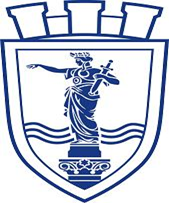 ОБЩИНА РУСЕгр. Русе, пл. Свобода 6, Телефон: 00359 82 826 100, факс: 00359 82 834 413, www.ruse-bg.eu, mayor@ruse-bg.eu Кратко описание на предложението на участника „Техно Строй България“ ООДЗаличено на основание чл. 33, ал. 4 от ЗОП (отм.). Намира се в оригинал при Възложителя.Качество на изпълнение (ПОДПОКАЗАТЕЛИ)Качество на изпълнение (ПОДПОКАЗАТЕЛИ)І. Работна програма за изпълнение предмета на поръчката15 т.ІІ. Обяснителна записка 15 т.Общ брой на точките30 т.Кратко описание на предложението на участника ДЗЗД „Русе Инженеринг - ЕВ“Заличено на основание чл. 33, ал. 4 от ЗОП (отм.). Намира се в оригинал при Възложителя .Качество на изпълнение (ПОДПОКАЗАТЕЛИ)Качество на изпълнение (ПОДПОКАЗАТЕЛИ)І. Работна програма за изпълнение предмета на поръчката7 т.ІІ. Обяснителна записка 15 т.Общ брой на точките22 т.Кратко описание на предложението на участника „Тобо“ ООДТехническото предложение на участника, изложено в рамките на 104 страници, съдържа двата изискуеми от възложителя компоненти в отделни приложения.Работна програма за изпълнение на предмета на поръчката (стр. 3 - 88)Работната програма предложена от участника съдържа: АНАЛИЗ НА СЪЩЕСТВУВАЩОТО СЪСТОЯНИЕ НА СГРАДАТА; Кратко описание на енергоспестяващите мерки; Задължителни мерки от доклада за резултатите от конструктивното обследване на сграда за установяване на техническите характеристики, свързани с изискванията по чл. 169, от ЗУТ; МЕТОДОЛОГИЯ И ОРГАНИЗАЦИЯ ЗА ИЗПЪЛНЕНИЕ НА ПОРЪЧКАТА; ОПИСАНИЕ НА ОТДЕЛНИТЕ ДЕЙНОСТИ НА ПРОЕКТАНТСКАТА ЗАДАЧА: ДЕЙНОСТ 1: Управление на изпълнението на договора, ДЕЙНОСТ 2: Запознаване с обема и съдържанието на обществената поръчка; ДЕЙНОСТ 3: Изготвяне на работен проект по всички необходими части; ДЕЙНОСТ 4: Окомплектоване, съгласуване и предаване на окончателния работен проект; ДЕЙНОСТ 5: Авторски надзор; ПРЕДЛОЖЕНИЕ С ОПИСАНИЕ НА ПРОЦЕСА ЗА ИЗПЪЛНЕНИЕ НА ИНВЕСТИЦИОННИЯ ПРОЕКТ ПО ВСЯКА ПРОЕКТНА ЧАСТ И ТЯХНАТА ВЗАИМНА ОБВЪРЗАНОСТ; ОСНОВНИ ИЗИСКВАНИЯ ПРИ ПРОЕКТИРАНЕ И АВТОРСКИ НАДЗОР; ОРГАНИЗАЦИЯ ЗА ИЗПЪЛНЕНИЕ НА УСЛУГАТА; МОБИЛИЗИРАНЕ НА ЕКИПА ПРИ ДИЙНОСТ: ИЗГОТВЯНЕ НА ТЕХНИЧЕСКИ ИНВЕСТИЦИОННИ ПРОЕКТИ; РАЗПРЕДЕЛЕНИЕ НА РЕСУРСИ ЗА ИЗПЪЛНЕНИЕ НА ПОРЪЧКАТА; ФУНКЦИИ НА ЕКСПЕРТИТЕ - ЧОВЕШКИ РЕСУРС; ДЕЙНОСТИ ЗА ОГРАНИЧАВАНЕ НА ОТРИЦАТЕЛНИТЕ ПОСЛЕДИЦИ ВЪРХУ ОКОЛНАТА СРЕДА ИЗВЪН ГРАНИЦИТЕ НА ПЛОЩАДКАТА; ОРГАНИЗАЦИЯ НА СТРОИТЕЛСТВОТО И СТРОИТЕЛНАТА ПЛОЩАДКА. ОХРАНАТА И БЕЗОПАСНОСТТА В РАЙОНИТЕ, В КОИТО СЕ ИЗВЪРШВАТ СТРОИТЕЛНО-МОНТАЖНИТЕ РАБОТИ; ПОДДЕЙНОСТИ, ЕТАПИ И ПОСЛЕДОВАТЕЛНОСТ ПРИ ИЗВЪРШВАНЕ НА СТРОИТЕЛНО-МОНТАЖНИ РАБОТИ /СМР/ И ДЕЙНОСТИ, СЪГЛАСНО ИЗГОТВЕНИТЕ ОТ ИЗПЪЛНИТЕЛЯ И СЪГЛАСУВАНИ И ОДОБРЕНИ ПО СЪОТВЕТНИЯ РЕД ИНВЕСТИЦИОНЕН ПРОЕКТ, КОЛИЧЕСТВА И ВИДОВЕ СМР И ВСИЧКИ ДЕЙНОСТИ, ОТРАЗЕНИ В ТЕХНИЧЕСКАТА СПЕЦИФИКАЦИЯ КЪМ ТРЪЖНАТА ДОКУМЕНТАЦИЯ; ПЪЛНО И ДЕТАЙЛНО ОПИСАНИЕ НА ОСНОВНИТЕ ДЕЙНОСТИ /ЕТАПИ/, ПОСЛЕДОВАТЕЛНОСТТА. ВЗАИМООБВЪРЗАНОСТТА И СРОКОВЕТЕ ЗА ИЗПЪЛНЕНИЕ, СЪГЛАСНО ТЕХНИЧЕСКАТА СПЕСИФИКАЦИЯ; ОРГАНИЗАЦИЯ. МОБИЛИЗАЦИЯ И РАЗПРЕДЕЛЕНИЕ НА ИЗПОЛЗВАНИТЕ ОТ УЧАСТНИКА РЕСУРСИ, ПОСЛЕДОВАТЕЛНОСТ, ВЗАИМООБВЪРЗАНОСТ И СРОКОВЕ ЗА ИЗПЪЛНЕНИЕ НА ДЕЙНОСТИТЕ, СЪГЛАСНО ТЕХНИЧЕСКАТА СПЕСИФИКАЦИЯ; ДЕЙНОСТИ ЗА ОГРАНИЧАВАНЕ НА ОТРИЦАТЕЛНИТЕ ПОСЛЕДИЦИ ВЪРХУ ОКОЛНАТА СРЕДА ИЗВЪН ГРАНИЦИТЕ НА ПЛОЩАДКАТА; ОРГАНИЗАЦИЯ НА СТРОИТЕЛСТВОТО И СТРОИТЕЛНАТА ПЛОЩАДКА. ОХРАНАТА И БЕЗОПАСНОСТТА В РАЙОНИТЕ, В КОИТО СЕ ИЗВЪРШВАТ СТРОИТЕЛНО-МОНТАЖНИТЕ РАБОТИ; ПОД-ДЕЙНОСТИ, ЕТАПИ И ПОСЛЕДОВАТЕЛНОСТ ПРИ ИЗВЪРШВАНЕ НА СТРОИТЕЛНО-МОНТАЖНИ РАБОТИ /СМР/ И ДЕЙНОСТИ. СЪГЛАСНО ИЗГОТВЕНИТЕ ОТ ИЗПЪЛНИТЕЛЯ И СЪГЛАСУВАНИ И ОДОБРЕНИ ПО СЪОТВЕТНИЯ РЕД ИНВЕСТИЦИОНЕН ПРОЕКТ. КОЛИЧЕСТВА И ВИДОВЕ СМР И ВСИЧКИ ДЕЙНОСТИ. ОТРАЗЕНИ В ТЕХНИЧЕСКАТА СПЕЦИФИКАЦИЯ КЪМ ТРЪЖНАТА ДОКУМЕНТАЦИЯ; ПЪЛНО И ДЕТАЙЛНО ОПИСАНИЕ НА ОСНОВНИТЕ ДЕЙНОСТИ /ЕТАПИ/, ПОСЛЕДОВАТЕЛНОСТТА, ВЗАИМООБВЪРЗАНОСТТА И СРОКОВЕТЕ ЗА ИЗПЪЛНЕНИЕ. СЪГЛАСНО ТЕХНИЧЕСКАТА СПЕСИФИКАЦИЯ; ОРГАНИЗАЦИЯ В ЕТАПА НА ВЪВЕЖДАНЕ В ЕКСПЛОАТАЦИЯ; МЕРКИ ЗА ОСИГУРЯВАНЕ НА КА ЧЕСТВОТО ПРИ ИЗПЪЛНЕНИЕ НА ПОРЪЧКАТА; Мерки, които ще бъдат предприети за предотвратяване или преодоляване на възникнали рискове; Мерки за опазване на околната среда, мерки за смекчаване на влиянието върху околната среда в хода на работата;  УПРАВЛЕНИЕ НА ПРОИЗВОДСТВЕНИЯ ПРОЦЕС В СТРОИТЕЛСТВОТО;Обяснителна записка (стр. 89-104)Обяснителната записка предложена от участника съдържа: ПРЕДЛОЖЕНИЕ ЗА ИЗПЪЛНЕНИЕ НА ПРЕДВИДЕНИТЕ СМР. ВКЛЮЧВАЩО ТЕХНИЧЕСКИ ПРЕДИМСТВА. НАЧИН НА МОНТАЖ НА ПРЕДВИДЕНАТА ТОПЛОИЗОЛАЦИОННА СИСТЕМА /КОМПЛЕКТ/; ФУНКЦИОНАЛНИ ХАРАКТЕРИСТИКИ, СВЪРЗАНИ С ЕКСПЛОАТАЦИОННИТЕ КАЧЕСТВА НА СТРОЕЖА; ИЗГОТВЯНЕ НА ЕКЗЕКУТИВНА ДОКУМЕНТАЦИЯ И КАДАСТРАЛНИ ЗАСНЕМАНИЯ НА ЦЕЛИЯ ОБЕКТ; Отстраняване на дефекти в рамките на гаранционните срокове; Методология на работа.Качество на изпълнение (ПОДПОКАЗАТЕЛИ)Качество на изпълнение (ПОДПОКАЗАТЕЛИ)І. Работна програма за изпълнение предмета на поръчката15 т.ІІ. Обяснителна записка 15 т.Общ брой на точките30 т.Кратко описание на предложението на участника ДЗЗД „М енд М 2016“Техническото предложение на участника, изложено в рамките на 73 страници, съдържа двата изискуеми от възложителя компоненти в отделни приложения.Работна програма за изпълнение на предмета на поръчката (стр. 1-45)Работната програма предложена от участника съдържа информация относно: ПОДГОТОВКА НА ИНВЕСТИЦИОНЕН ПРОЕКТ ВЪВ ФАЗА РАБОТЕН ПРОЕКТ , СЪГЛАСНО ОБЕМА И ОБХВАТА, РЕГЛАМЕНТИРАНИ В НОРМАТИВНИТЕ ДОКУМЕНТИ, КАКТО И ЗАЛОЖЕНИТЕ В ТЕХНИЧЕСКАТА СПЕСИФИКАЦИЯ ИЗИСКВАНИЯ ЗА РАЗРАБОТВАНЕ НА ИНВЕСТИЦИОННИЯ ПРОЕКТ; УПРАЖНЯВАНЕ НА АВТОРСКИ НАДЗОР ПО ВРЕМЕ НА СТРОИТЕЛСТВОТО; ЕТАПИ И ПОСЛЕДОВАТЕЛНОСТ ЗА ИЗПЪЛНЕНИЕ ВЪВ ФАЗА РАБОТЕН ПРОЕКТ: ПОДГОТОВКА ЗА ИЗРАБОТВАНЕ НА ТЕХНИЧЕСКИ ИНВЕСТИЦИОНЕН ПРОЕКТ ВЪВ ФАЗА РАБОТЕН ПРОЕКТ, СЪЗДАВАНЕ НА ОРГАНИЗАЦИОННА СТРУКТУРА; СЪСТАВЯНЕ ПЛАН ЗА ИЗПЪЛНЕНИЕ НА ТЕХНИЧЕСК И ИНВЕСТИЦИ ОНЕН ПРОЕКТ ВЪВ ФАЗА РАБОТЕН ПРОЕКТ; ЕТАПИ ЗА ИЗПЪЛНЕНИЕ НА ТЕХНИЧЕСК И ИНВЕСТИЦИОНЕН ПРОЕКТ ВЪВ ФАЗА РАБОТЕН ПРОЕКТ; МЕРКИ СЪГЛАСНО НАЦИОНАЛНАТА ПРОГРАМА ЗА ЕНЕРГИЙНА ЕФЕКТИВНОСТ НА МНОГОФАМИЛНИ ЖИЛИЩНИ СГРАДИ; ДЕЙНОСТИ	ПРЕДЛОЖЕНИ ЗА ИЗПЪЛНЕНИЕ ВЪВ ВРЪЗКА С ИЗГОТВЯНЕ НА ТЕХНИЧЕСКИ И НВЕСТИЦИОННИ ПРОЕКТИ; РАБОТЕН ПРОЦЕС И ПОСЛЕДОВАТЕЛНОСТ ПРИ ИЗГОТВЯНЕ НА ТЕХНИЧЕСКИ ИНВЕСТИЦИОННИ ПРОЕКТИ ОТ ПРОЕКТАНТА; СЪГЛАСУВАНЕ НА ТЕХНИЧЕСКИТЕ И НВЕСТИЦИОННИ ПРОЕКТИ С НЕОБХОДИМИТЕ ЕКСПЛОААЦИОННИ ДРУЖЕСТВА И ИНСТАНЦИИ; ОРГАНИЗАЦИЯ, МОБИЛИЗАЦИЯ И РАЗПРЕДЕЛЕНИЕ НА ИЗПОЛЗВАНИТЕ РЕСУРСИ ПРИ ИЗГОТВЯНЕ НА ТЕХНИЧЕСКИ ИНВЕСТИЦИОННИ ПРОЕКТИ; РАЗПРЕДЕЛЕНИ Е НА РЕСУРСИ ЗА ИЗПЪЛНЕНИЕ НА ПОРЪЧКАТА; ФУНКЦИИ НА ЕКСПЕРТИТЕ - ЧОВЕШКИ РЕСУРС; ПОД - ДЕЙНОСТИ, ЕТАПИ И ПОСЛЕДОВАТЕЛНОСТ ПРИ ИЗВЪРШВАНЕ НА СТРОИТЕЛНО-МОНТАЖНИ РАБОТИ /СМР И ДЕЙНОСТИ, СЪГЛАСНО ИЗГОТВЕНИТЕ ОТ ИЗПЪЛНИТЕЛЯ И СЪГЛАСУВАНИ И ОДОБРЕНИ ПО СЪОТВЕТНИЯ РЕД ИНВЕСТИЦИОНЕН ПРОЕКТ, КОЛИЧЕСТВА И ВИДОВЕ СМР И ВСИЧКИ ДЕЙНОСТИ, ОТРАЗЕНИ В ТЕХНИЧЕСКАТА СПЕЦИФИКАЦИЯ КЪМ ТРЪЖНАТА ДОКУМЕНТАЦИЯ;  ПЪЛНО И ДЕТАЙЛНО ОПИСАНИЕ НА ОСНОВНИТЕ ДЕЙНОСТИ /ЕТАПИ/, ПОСЛЕДОВАТЕЛНОСТТА, ВЗАИМООБВЪРЗАНОСТТА И СРОКОВЕТЕ ЗА ИЗПЪЛНЕНИЕ, СЪГЛАСНОТЕХНИЧЕСКАТА СПЕСИФИКАЦИЯ; ОРГАНИЗАЦИЯ В ЕТАПА НА ВЪВЕЖДАНЕ В ЕКСПЛОАТАЦИЯ;  ВЗАИМОДЕЙСТВИЕ С РАЗЛИЧНИТЕ УЧАСТНИЦИ В ПРОЦЕСА НА СТРОИТЕЛСТВО; ПРЕДЛОЖЕНИЕ ОТНОСНО МЕРКИ ЗА ОСИГУРЯВАНЕ НА КАЧЕСТВОТО, ВКЛЮЧИТЕЛНО ПРОЦЕДУРИ ЗА КОНТРОЛ С ЦЕЛ КАЧЕСТВЕНОТО И НАВРЕМЕННО ИЗПЪЛНЕНИЕ НА ПОРЪЧКАТА; КОМУНИКАЦИЯ С ВЪЗЛОЖИТЕЛЯ ПРИ ИЗЪЛНЕНИЕ НА ДИЙНОСТИ: ИЗГОТВЯНЕ НА ТЕХНИЧЕСКИ ИНВЕСТИЦИОННИ ПРОЕКТИ И АВТОРСКИ НАДЗОР, ГАРАНТИРАЩА ТОЧНОСТТ А НА ИЗПЪЛНЕНИЕ НА ДОГОВОРА И РЕАЛИЗИРАНЕ ТО МУ В СРОК; УПРАВЛЕНИЕ НА ПРОИЗВОДСТВЕНИЯ ПРОЦЕС В СТРОИТЕЛСТВОТО;Обяснителна записка (стр. 1 - 28)Участникът е предложил подход на изпълнение на СМР и приложими към изпълнението принципи. Посочени са основните дейности за изграждане на обекта, като са предложени конкретни действия и ангажименти на участника във връзка с изпълнението. Участникът е съставил организационен план за изпълнение на предвидените СМР, включващ технически предимства и начин на монтаж, както следва: 1. Работа със строително скеле. Предвидил е използване на метално тръбно скеле, предназначено за изпълнение на довършителни работи по фасадите на сгради и съоръжения. Участникът е описал организационните мерки, при които ще бъде извършен монтажът на скелето. 2. Изравнителни циментови замазки, като е посочил и довършителни работи, отнасящи се до замазките. Участникът е посочил мерките, които трябва да се спазват преди започването и по време на работите по замазките (стр. 2). 3. Шпакловки; технология за изпълнение на варова шпакловка. 4. Бояджийски работи – стени и тавани с латексова боя. Участникът е изброил изисквания, на които трябва да отговарят бояджийските работи. 5. Дограма, като участникът допълнително е посочил: особеностите, характеризиращи дограмите (материал на дограмата, брой камери на дограмата, стъклопакет, обков), функционални изисквания към дограмата (изисквания по строителна физика, осветеност, безопасност), икономически изисквания към прозорците (дълговечност, оптимален баланс между цената и качеството, минимални разходи за поддръжка, икономия на енергия), характеристики на стъклопакети за дограма, видове обков на дограма, и подробно е разписал извършване на монтажа. Представил е схематично всички действащи върху прозореца сили на строителната физика (стр. 7). Подробно е описал Закрепване на елементите, Общи указания за извършване на монтажа, Поемане на товара, Крепежни елементи, Входни врати, Уплътняване/Изолация. 6. Хидроизолация, която включва подготовка на основата, грундиране, залепване на рулонни, битумни хидроизолации, като е описал и монтаж на гръмоотводната инсталация върху хидроизолацията. 7. Топлоизолация. Участникът е представил начин на работа за изпълнение на поръчката, подвеждане на топлоизолацията, защита и гаранция на ТИ системи. Изброил е СМР и е описал причините, поради които тяхното изпълнение е задължително. Направил е характеристика (предназначение, свойства, класификация) на цялостно разработената ТИ система ETICS – DEKOTHERM, която представлява комбинирана система за външна топлоизолация, базирана на пенополистирен и фасадни покрития (стр. 25). 8. Тенекеджийски работи, като е описал задължителните параметри. 9. ВиК инсталации. Изброени са изискванията на проекта, които се спазват при изграждането на ВиК инсталациите.Качество на изпълнение (ПОДПОКАЗАТЕЛИ)Качество на изпълнение (ПОДПОКАЗАТЕЛИ)І. Работна програма за изпълнение предмета на поръчката7 т.ІІ. Обяснителна записка 15 т.Общ брой на точките22 т.Кратко описание на предложението на участника ДЗЗД „Русе 2016“Техническото предложение на участника, изложено в рамките на 84 страници, съдържа двата изискуеми от възложителя компоненти в отделни приложения.Работна програма за изпълнение на предмета на поръчката (1-29)Работната програма предложена от участника съдържа информация относно: Описание на основните дейности и свързаните с тях под-дейности, необходими за изпълнението на предмета на поръчката; Изготвянето на работен проект за нуждите на обновяването се възлага на екип от правоспособни проектанти. Работни проекти за нуждите на обновяването следва да бъдат изготвени съгласно ЗУТ, Наредба № 4 от 2001 г. за обхвата и съдържанието на инвестиционните проекти и друга свързана подзаконова нормативна уредба по приложимите части в зависимост от допустимите и одобрени за финансиране дейности. Проектите следва да бъдат придружени с подробни количество-стойности сметки по приложимите части. Работният проект следва да бъде надлежно съгласуван с всички експлоатационни дружества и други съгласувателни органи при необходимост; Инвестиционните проекти във фаза „Технически проект” ще бъдат представени на Възложителя първоначално за преглед в един екземпляр на хартия и на електронен носител. Изпълнителят ще извърши необходимите корекции и преработки, ако такива се налагат, за своя сметка в срок до 10 дни след писмено уведомление от Възложителя. След отстраняване на евентуални забележки и коментари от Възложителя, инвестиционният проект във фаза „Технически проект“ ще бъде надлежно съгласуван с всички експлоатационни дружества и други съгласувателни органи, и ще се предаде на Възложителя за оценка на съответствието, съгласуване и одобрение в 5 (пет) оригинални екземпляра на хартиен носител и копия на електронен носител; Организация, мобилизация и разпределение на използваните от участника ресурси; Мерки за осигуряване на качество, включително процедури за контрол с цел качествено и навременно изпълнение на поръчката; Изисквания относно осигуряване на безопасни и здравословни условия на труд. План за безопасност и здраве; Изисквания относно опазване на околната среда.Обяснителна записка (29-84)Обяснителната записка предложена от участника съдържа: Предложение за изпълнение на предвидените СМР; Демонтажни работи – разваляне на покривна хидроизолация  - необходимо е работниците да са снабдени със стъргалки, ножове за изрязване компрометираната мушама, горелки. Не се допуска дълготрайно складиране на строителния отпадък до контейнерите. При извършване на демонтажните работи да не се работи при наличие на вятър.; Дограма - За качественото изпълнение на прозорците и вратите ще се вземат мерки от място преди започване на производството.; Мазачески работи; Изисквания и последователност на работата: Шпакловки, Хидроизолационни работи, Залепване на битумни мушами, Тенекеджийски работи, Изпълнение на топлоизолация и мазилка по стени, Монтаж на изолационните платна, Ъглови профили и предварителна шпакловка, Основна шпакловка с мрежа, Бояджийски работи, Водопровод и канализация ( хоризонтална разводка в сутерен ), Инсталционни работи, Предложение относно функционалните характеристики, свързани с експлоатационните качества на строежа, Технически изисквания към хидроизолации и хидроизолационни системи, Линеен график и инструктажи (Начален инструктаж, Инструктаж на работно място, Ежедневен инструктаж, Общи правила за здравословни и безопасни условия на труд, Инструкция за безопасна работа с електрически инструменти, Добри практики, Инструкции за безопасна работа при направа на топлоизолации, Инструкция за работа със скеле, Линеен график).Качество на изпълнение (ПОДПОКАЗАТЕЛИ)Качество на изпълнение (ПОДПОКАЗАТЕЛИ)І. Работна програма за изпълнение предмета на поръчката15 т.ІІ. Обяснителна записка 15 т.Общ брой на точките30 т.Кратко описание на предложението на участника Консорциум „Русе Енерджи“Заличено на основание чл. 33, ал. 4 от ЗОП (отм.). Намира се в оригинал при Възложителя .Качество на изпълнение (ПОДПОКАЗАТЕЛИ)Качество на изпълнение (ПОДПОКАЗАТЕЛИ)І. Работна програма за изпълнение предмета на поръчката7 т.ІІ. Обяснителна записка 15 т.Общ брой на точките22 т.Кратко описание на предложението на участника Консорциум „Нимарстрой“Техническото предложение на участника, изложено в рамките на 115 страници, съдържа двата изискуеми от възложителя компоненти, описани и структурирани в различни части в общия документ.Техническото предложение започва с кратко представяне на участниците в Консорциум „Нимарстрой“. Участникът е включил описание на сградата, предмет на поръчката, и нейното техническото състояние, като е предложил конкретни мерки с описание по прилагането им, както следва: топло изолиране на външни стени, топло изолиране на покриви, топло изолиране на подове, подмяна на стълбищно осветление, мерки за подобряване на състоянието на конструкцията, мерки за подобряване на състоянието на архитектурата, мерки за подобряване на състоянието на електросъоръжения и оборудване, мерки за подобряване на състоянието на ВиК съоръжения и оборудване. Работна програма за изпълнение на предмета на поръчката Участникът е предложил организация на изпълнение на строежа (стр. 14), като е отчел следните особености на бъдещата дейност, която ще извърши изпълнителя: Особености на проекта, Особености на площадката, Необходимост от технологична подготовка на изпълнението. Предвидени са действия в следните направления: организация на строителната площадка, действия по изпълнението на СМР и специфични условия на изпълнение на СМР.Техническото предложение съдържа описание на основните дейности и свързаните с тях под-дейности, необходими за изпълнението на предмета на поръчката (стр. 16). Посочени  са подготвителни дейности и е предвидена подготовка на инвестиционен проект във фаза работен проект. Предвидено е проекта да бъде в следния обхват: част Архитектурна, част Конструктивна/конструктивно становище, част Електро - заземителна и мълниезащитна инсталации, част Енергийна ефективност, част Пожарна безопасност, част ПБЗ, част ПУСО, част Сметна документация. Посочени са и конкретните дейности по части: извършване на архитектурно заснемана на сградата, проектиране по части: Архитектура, ОВК, ВиК, ЕЛ, ЕЕ, ПБЗ, ПБ, изготвяне на конструктивно становище, проектиране по част ПУСО и изготвяне на количествени сметки по част АРХ. Описани са дейностите по изпълнението на СМР (стр. 23). Участникът е посочил техническите изисквания към основните позиции на съоръжения и оборудване, Гаранционните условия и срокове на видовете работи. Предвидил е план за безопасност и здраве и е съобразил изискванията за опазване на околната среда. Представена е система за проверка и контрол на работите в процеса на тяхното изпълнение, чрез проверки и изпитвания и текущ контрол по време на строителния процес. Участникът е предвидил ръководен екип в състав: Ръководител строително монтажни работи, Технически ръководител, Координатор по безопасност и здраве, Контрол на качеството, Опазване на околната среда, като са посочени и конкретните задания, които ще изпълни екипът (стр. 30). В предложението на участника са описани дейностите по мобилизация и демобилизация на човешки ресурси, строителна механизация и временното строителство. Участникът е описал методите за изпълнение на основните видове СМР и изисквания към материалите, заготовките. В офертата на участника е предвидена организация на работата по реализиране на предмета на поръчката по етапи (стр. 34) като отделните поддейности са разписани подробно. Участникът е изложил поддейностите, свързани с упражняване на авторски надзор по време на строителството (стр. 38). Участникът е предвидил дейностите по упражняване на авторски надзор (стр. 42). Следващият компонент от описанието на основните дейности на участника е организация, мобилизация и разпределение на използваните от участника ресурси (стр. 43). Участникът е посочил екип от експерти, които да мобилизира и използва при дейностите по проектиране. Посочена е технология на изпълнение на строителството по дейности. Предвиден е начин на взаимодействие с различните участници в процеса (стр. 55). Участникът е предвидил действия за управление на проекта (стр. 59) като е посочил задълженията на ангажираните експерти. Офертата на участника съдържа Предложение относно мерки за осигуряване на качеството, включително процедури за контрол с цел качественото и навременно изпълнение на поръчката (стр. 64). Посочени са конкретни предимства на участника, в това число опит при управление и изпълнение на проекти, финансирани от Оперативни програми на ЕС, опит в работата с централната и местната администрация, познаване на нормативната уредба, екип, подобряване на административния капацитет. Предвидено е спазването на действащите норми по време на подготовката на инвестиционния проект (стр. 66). Участникът е предвидил в офертата си входящият контрол при получаване на материали, оборудване и други стоки на обекта, който обхваща: доставка на строителните продукти, методи за контрол по спазване на срока, методи за контрол за гарантиране качеството на доставките. Представено е подробно предложение относно контрола за качество, включващо: система за осигуряване на качеството, управление на процесите в строителството при всяка от изпълняваните дейности,  изисквания на действащата нормативната уредба за изпълнението на обществената поръчка, методи и организация на текущия контрол на качеството на доставките и на дейностите при изпълнението на поръчката, методи и организация на текущия контрол. Участникът е предвидил мерки за опазване на околната среда (стр. 112). Участникът е представил Линеен график (Гант графика) в приложение № 1 към техническото предложение в съответствие с предложените срокове за изпълнение на поръчката, обхващащ двете дейности проектиране и изпълнение на проекта, включително натовареност на човешките ресурси по дати и диаграма за натовареност на работната ръка. Обяснителна записка Участникът е описал техническите характеристики и параметри на материалите и оборудването, за изпълнение на поръчката. Представил е методологията при изпълнение на предвидените дейности и поддейности при двата етапа на изпълнение на поръчката. Участникът е посочил технически характеристики/показатели и параметри на материалите, оборудването и останалите артикули. В предложението са представени таблица за съответствие на продуктовите области с показателите за разход на енергия, регламентирани в националното законодателство по енергийна ефективност и таблица за технически спецификации в конкретната продуктова област. Подробно са анализирани техническите изисквания към топлофизичните характеристики на продуктите, които ще бъдат вложени в строежа за топлоизолация от полистироли – експандиран (EPS) и ексрудиран (XPS) и вати, както и топлоизолационни комплекти (системи) с такива продукти. Посочени са изискванията за толпопроводимост и предимствата на офертата на участника с конкретни стойности от предложението. Предвидил е мерките за енергоспестяване и постигане стандартите на енергийната ефективност, включително чрез стимулиране на потребителското поведение за енергоспестяване (стр. 65). Посочени за техническите изисквания към предвидените за влагане хидроизлоации и хидроизолационните системи (стр. 61). Участникът е посочил характеристиките, които ще бъдат постигнати и управлението на процесите в строителството, които ще гарантират постигането на характеристиките (стр. 74 – 84). Качество на изпълнение (ПОДПОКАЗАТЕЛИ)Качество на изпълнение (ПОДПОКАЗАТЕЛИ)І. Работна програма за изпълнение предмета на поръчката15 т.ІІ. Обяснителна записка 1 т.Общ брой на точките16 т.Кратко описание на предложението на участника Обединение „Енерго Ефектив ПСТ“Техническото предложение на участника, изложено в рамките на 205 страници, съдържа двата изискуеми от възложителя компоненти.Работна програма за изпълнение на предмета на поръчката (стр. 8 - 151)Участникът е посочил целта на обществената поръчка и начина на финансиране. Посочил е допустимите дейности за финансиране по поръчката и допустимите разходи за сградата съобразно изискванията на националната програма. Посочил е и приложимата нормативна уредба, както и изискванията към влаганите материали и минималните изисквания при енергийните характеристики на сградите. Посочил е нормативните и технически норми при проектиране и строителство на обекта. Участникът е предвидил изпълнението на подготвителни дейности (стр. 17), като е представил дейностите, включени в този етап. Предвидил е следните поддейности: изграждане на временна ограда на временната база, организиране на обектова охрана, временна база, временно водоснабдяване, ел. захранване и санитарни възли, организация по съгласуване а компетентните инстанции за започване на строителните работи, временна организация и безопасност на движението, подходни пътища, противопожарна защита, опазване на дървета и зелени площи и други дейности, като за всяка от поддейностите е посочил нейния обхват и приложими изисквания. Предвидил е изпълнението на дейност Подготовка на инвестиционен проект във фаза Работен проект и съдействие на възложителя при съгласуване, одобрение на проекта и получаване на разрешение за строеж (стр. 23). Предвидил е следните поддейности: технико-икономическо задание за възлагане и разработване на инвестиционен проект, разработване на инвестиционен проект, като за всяка поддейност е посочил нейния обхват и приложими изисквания. Представил е етапите от изпълнението на проектантската задача, като ги е разделил на етапи за изготвяне, разглеждане и одобрение на техническия проект, и е представил отношенията по етапа в схематичен вид. Представил е технологията на проектиране и технологичните изисквания и последователност на проектирането, в т.ч. изходни данни и документи и задание за проектиране. Посочил е обхвата на работния проект по части, като е представил изискванията и обхвата на всяка част. На следващо място участникът е представил изискванията за изпълнение на проектирането (стр. 30). Описал е дейността по съдействие на възложителя при съгласуване на проектите по отделните части (стр. 32), като е посочил необходимите документи и действия за съгласуването. Предвидил е дейности по изпълнението на СМР (стр. 34).  Предвидил е следните поддейности : Енергийно обследване, като е посочил изискванията при осъществяването му, и е представил енергоспестяващи мерки – топлоизолиране на външните стени, на пода, на покрива, подмяна на дограмата, системата БГС, като за мерките е посочил съществуващото състояние и описание на всяка мярка. Посочил е задължителните мерки, а именно – дейности по конструктивно възстановяване/усилване/ основен ремонт, обновяване на общите части, изпълнение на мерки за енергийна ефективност. Посочил е общите и специфични изисквания към строителните продукти (стр. 38) и приложимите декларации за качество. В табличен вид е представил връзката между изискването за икономия на енергия и съответните продуктови области (стр. 40). В табличен вид е представил ограждащи конструкции и елементи (стр. 42). В табличен вид е представил видовете сглобени елементи (стр. 43). На следващо място участникът е представил техническите изисквания към топплофизичните характеристики на доставените продукти (стр. 44), топлофизичните изисквания към хидроизолации и хидроизолационни системи (стр. 46), изискванията към битумни хидроизолационни системи, изпълнени с огъваеми битумни мушами (стр. 47), изискванията към хидроизолационните системи, изпълнение с пластмасови каучукова мушами (стр. 48), изискванията към хидроизолационни системи, изпълнени с течни полимерни състави (стр. 49), изискванията към хидроизолационни системи, изпълнени с циментополимерни състави (стр. 49), техническите изисквания към сглобени прозорци и врати и към други продукти (стр. 50). Посочил е приложимата нормативна уредба и технически изисквания към влаганите продукти. На следващо място участникът е описал състоянието на сградата, като е приложил схема и снимков материал. Представил е оценка на състоянието на сградата, заедно със снимков материал. Представил е архитектурно заснемане за установяване на действителните характеристики на сградата и е описал същото, заедно със снимков материал. Представил е оценка на техническите характеристики за съответствие със съществените изисквания по чл. 169 от ЗУТ, в резултат на извършеното обследване. Описал е състоянието по части като е приложил снимков материал. Участникът е предвидил дейност по упражняване на авторски надзор (стр. 71). Предвидил е дейности по тествания, проби и отстраняване на дефекти, като е описал обхвата на дейността. Предвидил е дейности по съставяне на актове и протоколи по време на строителството, като е посочил приложимите изисквания и обхвата на дейността, както и отделните протоколи, които се съставят по време на строителството, като е посочил съдържанието и целта им. Предвидил е изпълнението на мерки за публичност (стр. 83). Предвидил е мерки за безопасност и здраве, като е посочил изискванията към мерките.На следващо място участникът е предвидил организация, мобилизация и разпределение на използваните ресурси (стр. 85). Предвидил е следните дейности: Организация на работната площадка, включително условия при изпълнението на строителството, места за складиране на отпадъци, осветление на работните места, сигнализация;  Дейности по изпълнението на СМР (стр. 87); Довършителни работи (стр. 88); Окомплектоване, изготвяне и представяне на възложителя на цялата строителна документация; Почистване на строителната площадка; Демобилизация, демонтаж на временно строителство. Посочил е обхвата и действията по складиране на материали и оборудване (стр. 90). Предвидил е строителна механизация за изпълнение на СМР. Общо е описал техническите ресурси. Предвидил е етапи на изпълнение на поръчката (стр. 91), а именно: Иницииране, Планиране в т.ч. Проектиране, Изпълнение, Контролиране и авторски надзор, Управление, Приключване. В табличен вид е представил отделните етапи и включените в тях задачи, като е представил обхвата им и изисквания към тях.На следващо място участникът е представил описание на човешките ресурси (стр. 111). Посочил е ключовите си експерти и изискванията към тях. Представил е организация и подход на взаимодействе между отделните екипи и между членовете на екипа на участника (стр. 113). Участникът е предвидил мерки за организиране на експертния екип, а именно – мобилизиране, делегиране на права и отговорности, текущо информиране, активно управление на работните процеси, ефективен контрол, активна комуникация, управление на рисковете. Предвидил е механизми за организация на ангажираните членове на екипа, като е предвидил разделение на труда, където е посочил задачите на ръководителя на екипа. Представил е таблично взаимовръзките при етапите за изготвяне, разглеждане и одобрение на работни проекти (стр. 116) и на екзекутивна документация (стр. 117). Посочил е организационните връзки и взаимоотношения на ръководителя на екипа. Представил е задачите на техническия ръководител, както и неговите организационни връзки и взаимоотношения. Посочил е задачите на специалистите по части Електро, ВиК и ОВК, както и техните организационни връзки и взаимоотношения. Посочил е задачите на отговорника за контрола по качеството и неговите връзки и взаимоотношения. Посочил е задачите на експерта по безопасност и здраве в строителството и неговите връзки и взаимоотношения. Предвидил е механизъм на съгласуваност и на сътрудничество. Представил е организация и подход на взаимодействие на екипа с компетентните администрации и органи (стр. 122), като е представил основни правила за комуникация по договора. Предвидил е осъществяването на работни срещи по изпълнението на договора и е описал начина на провеждането им и целите им. Представил е последователността на изпълнение на видовете СМР (стр. 124). Представил е таблично продължителността и материалната обезпеченост на предвидените за изпълнение СМР (стр. 126). На следващо място е предложил гаранции за постигане на желания краен резултат, включително предприемане на мерки за осигуряване на качеството и процедури за контрол с цел качествено и навременно изпълнение на поръчката (стр. 129). Предвидил е няколко етапа за контрол – контрол в хода на изпълнение на задачата, и контрол при вече изпълнена задача. Описал е подробно контрола по време на изпълнение на поръчката, като е посочил отговорните лица и техните задължения. Предвидил е използването на обектова лаборатория за гарантиране качеството на влаганите материали. Посочил е методи за осъществяване на контрола при изпълнение на СМР и доставки на материали, а именно: контрол при производителя, и вътрешен контрол, който включва контрол при доставката, контрол при изпълнение на СМР и изпитвания и проби. Описал е обхвата на всеки от посочените методи. Участникът е представил и начина за гарантиране техническите изисквания към строителните продукти и оборудване и към видовете материали. Представил е принципните изисквания при контрола на качеството на влаганите материали. Посочил е принципите, които ще следва при изпълнение на договора с цел осигуряване на качеството на използваните материали и строителните процеси (стр. 137). Описал е принципния начин на осъществяването на контрола. Предвидил е метод за екологосъобразен избор на строителни материали. Посочил е приложимата правна рамка и технически изисквания. Приложил е линеен график за изпълнение на договора. Участникът е предвидил техники за изпълнение, които не затрудняват сериозно ползвателите на имотите в жилищната сграда, включително спиране на работния процес в определено време, намаляване вредното въздействие от изпълнението на СМР, гарантиране на сигурност, съобразяване с ежедневието на живущите в сградите, осигуряване на достъп и преминаване покрай сградата, функциониране на ВиК системите, ел. захранване, недопускане на шум, запрашеност, замърсяване. Предвидил е допълнителни мерки за намаляване на затрудненията за ползвателите на сградата (стр. 149). Посочил е превантивни мерки за намаляване на затрудненията на ползвателите на сградата. Обяснителна записка (стр. 152- 205)Участникът е изтъкнал техническите си предимства, а именно – наличие на сключени договори за доставка на всякакви материали, наличие на специализирана строителна техника, поддържане в готовност на сервизни екипи и мобилна работилница, и разполагаем финансов ресурс, и други. Участникът е описал енергоспестяващите мерки: Мярка Б1 – топлоизолиране на външните стени, като е посочил съществуващото състояние на сградата и е описал мярката и е представил таблично типовете стени и техническите изисквания, представил е таблично и енергоспестяващите действия; Мярка Б2 – Топлоизолиране на под, като е описал съществуващото състояние и е описал мярката, представил е таблично коефициента на топлопреминаване; Мярка Б3 – топлоизолиране на покрива, като е посочил съществуващото състояние на сградата, описал е мярката, и е представил таблично изискванията към покривните конструкции, посочил е енергоспестяващи дейности; Мярка Б4 – подмяна на дограма, като е посочил съществуващото положение и е описал мярката; Мярка Ц1 – мярка по системата на БГВ. Участникът е описал изпълнението на СМР (стр. 161) и нормативните изисквания към строежите. Посочил е начина на доставка и приемане на материали. Посочил е други изисквания към изпълнител на строителство съобразно нормативната уредба, включително изисквания към осигуряване на безопасни и здравословни условия на труд, към опазване на околната среда, изпълнение на проверка и контролна работите; проверки и изпитвания. На следващо място участникът е представил технологиите за изпълнение на видовете СМР (стр. 165). Представил е технологията за изпълнение на покривни работи, включително правила за полагане на полимер-битумни мембрани, и правилата при транспортиране, товарене и разтоварване, складиране, оборудване, съхранение на строителната площадка, срок на употреба, климатични условия за полагане, и начин на полагане в различните случаи. Представил е технологията по топлоизолация на сградата – монтаж и демонтаж на външно фасадно скеле, направа на външна топлоизолация, начина и стъпките на изпълнение, измазване с външна мазилка и изискванията към изпълнението, полагане на минерални мазилки, изискванията към силикатни, силиконови и полимерни мазилки, посочил е действията по изпълнение на топлоизолацията. Представил е изискванията към поставянето на дограма и действията по монтажа й. Представил е изискванията и действията за направа на вътрешни мазилки, на гипсова шпакловка по стени и тавани, на бояджийски работи, на парапети, на електроинсталации, посочил е изискванията и начина за смяна на БГВ тръби. Представил е таблично изчислена първична енергия. Участникът е представил оценка на екологичния ефект на избраните мерки (стр. 201), включително таблично. Приложил е анализ на възможностите за използване на възобновяема енергия (стр. 203). Представил е таблично оценка на екологичните еквиваленти от избраните мерки.Качество на изпълнение (ПОДПОКАЗАТЕЛИ)Качество на изпълнение (ПОДПОКАЗАТЕЛИ)І. Работна програма за изпълнение предмета на поръчката15 т.ІІ. Обяснителна записка 15 т.Общ брой на точките30 т.Кратко описание на предложението на участника Обединение „Сирма Войвода“Техническото предложение на участника, изложено в рамките на 284 страници, съдържа двата изискуеми от възложителя компоненти. Към Техническото предложение са приложени сертификати и декларации в рамките на 136 страници.Работна програма за изпълнение на предмета на поръчката (стр. 4 - 73)Участникът е посочил обхват на поръчката и целите на проекта. Представил е предложение за организацията на изпълнение на поръчката (стр. 5). Разделил е дейностите на етапи. Етап проектиране – представил е основните дейности в този етап, а именно: подготовка на инвестиционен проект във фаза работен проект, като е посочил съдържанието на изработения Технически инвестиционен проект; Упражняване на авторски надзор по време на строителството, като е описал основните дейности. Участникът е представил етапите, под-дейностите и тяхната последователност при изработване на технически инвестиционен проект (стр. 8). Предвидил е следните под-дейности относно подготовка за изработване на техническия инвестиционен проект: Създаване на организационна структура, като е посочил ръководителя на проектантския екип и експертите проектанти; Определяне на ръководител проектантски екип, като е описал неговите основни задачи; Съставяне на план за изпълнение на техническия инвестиционен проект, като е описал съдържанието му. Предвидил е следните под-дейности относно изработване на техническия инвестиционен проект: Запознаване на съществуващата ситуация, като е описал състоянието на сградата; Изготвяне на технически инвестиционни проекти, като е описал основните изисквания към дейността съобразно техническата документация и нормативната уредба; Работен процес и последователност при изготвяне на технически инвестиционни проекти, като е посочил изискванията съобразно техническата документация, представената изходна информация, съдържанието на отделните части от проекта, като е описал изискванията към част Архитектура, представил е предвидените мерки за енергийна ефективност и тяхното приложение и е представил задължителните мерки, предвидени за всяка от частите от техническия проект, представил е основните изисквания към част Конструктивна, част Електро, част Енергийна ефективност, част Пожарна безопасност, част ПУСО, част ПБЗ, част Сметна документация; Съгласуване на техническите инвестиционни проекти с експлоатационни дружества и инстанции, като е посочил необходимите действия. На следващо място участникът е представил етапа по Изпълнение на СМР (стр. 30). Представил е таблично видовете мерки и времето за извършването им (стр. 31). Участникът е представил предложение за организация, мобилизация и разпределение на използваните ресурси (стр. 31). Предвидил е мобилизиране на екипа за дейността по изготвяне на технически инвестиционни проекти, като е посочил основните действия за мобилизация и комуникация. Представил е разпределение на ресурси за изпълнение на поръчката, като е посочил броя на човешкия ресурс и изискванията към проектантите, посочил е и наличния технически и финансов ресурс. Представил е задълженията на експертите – ръководител на екип, технически ръководител, отговорник по контрола на качеството като е предвидил, че ръководителят на екипа съвместява и функцията на отговорник по контрол на качеството, координатор по безопасност и здраве, специалист електротехника, помощник технически ръководител, изпълнителен състав. Участникът е представил комуникационна стратегия (стр. 38), която предвижда контакти с участниците в строителния процес, комуникация с възложителя и строителния надзор. Представил е схематично комуникационните връзки между участниците (стр. 40). Представил е организация на строителната площадка, която включва подготвителен, основен и довършителен период, като е разписал основните действия, посочил е и действията по изграждане на скеле, изисквания към работа с електро инструменти, със строителни машини. Посочил е съдържанието и изискванията към отчитане на строителството. Предвидил е мерки на организация в случай на настъпили изменения в условията на работата (стр. 48). Участникът е представил предложение относно мерките за осигуряване на качеството, включително процедури за контрол с цел качествено и навременно изпълнение на поръчката (стр. 49). Представил е подход за изпълнение на дейностите по изготвяне на технически инвестиционни проекти и авторски надзор като е предвидил съответствие с нормативните, техническите и технологичните изисквания и е представил очакваните резултати. Предвидил е мерки за превенция и управление на дейностите, като е посочил необходими действия и гаранции от страна на възложителя и на изпълнителя. Посочил е методология за изпълнение на поръчката по дейностите по изготвяне на технически инвестиционни проекти и авторски надзор, която е съобразена с изискванията на техническите спецификации и приложимата уредба. Посочил е приложението на подходи като част от методологията. Предвидил е осъществяване на контрол на документите, като е посочил следните мерки: преглед и одобряване на процесите, идентификация и проследимост. Предвидил е контрол на дейностите по проектирането, като е посочил приложима двустепенна система на контрол. Участникът е представил предложение за комуникация с възложителя при изпълнение на дейностите по изготвяне на технически инвестиционни проекти и авторски надзор (стр. 53). Посочил е основните принципи на комуникация, предпоставките за изпълнение на договора и финансовата обезпеченост на комуникациите. Участникът е представил мерки за осигуряване на качеството, включително процедури за контрол с цел качественото и навременно изпълнение на поръчката за дейностите по изпълнение на СМР (стр. 55). Посочил е мерки за контрол относно служители и работници, относно клиенти, относно здравословни и безопасни условия на труд, относно пожарна безопасност, относно силни земетресения, относно намаляване на дискомфорта на местното население, относно опазване на околната среда, относно материали и доставки, относно изпълнението на СМР. Представил е специфични технически изисквания към топлофизичните характеристики на строителните продукти за постигане на енергоспестяващ ефект (стр. 63), в това число е представил материали за фасадни изолации, като е посочил основните характеристики на материалите. Предвидил е извършване на анализ и оценка и е представил приложението на интегрирана система за управление. Представил е анализ на възможните външни рискове при изпълнението на поръчката и е представил мерки за преодоляването им (стр. 66). Идентифицирал е рискове по забава в срока и неспазване на графика за изработка и доставка на технологично оборудване, сериозно изоставане в изпълнението на СМР, преразход на материали и/или финансов ресурс в хода на изпълнение на проекта, констатирани сериозни нарушения, довели до временно спиране на обекта, допълнителни рискове, които могат да окажат влияние при изпълнението на договора, некачествено изпълнени изделия, изискващи допълнително време преди монтажа, липса на финансиране или забавяне на изплащане на дължимите средства, лоши метеорологични условия, природни бедствия, закъснение при окончателно приключване на СМР и предаване на обекта, трудности при изпълнение на проекта в резултат от протести, жалби и/или други форми на негативна реакция от страна на местното население. Участникът е посочил приложимите нормативни актове при изпълнението на поръчката. Обяснителна записка (стр. 74 – 113)Участникът е посочил предвидените за влагане материали. Представил е принципния начин на поставяне и изискваният към топлоизолационна система, като е описал отделните действия – подготовка на основата, закрепване на топлоизолационния слой, дюбелиране, армиране, полагане на армираща подложка, оформяне на цокъла, заработване на фуги, ръбове и краища, оставяне на отвори в топлоизолационната система, направа на връзки със съседни елементи, финишни покрития. Участникът е представил принципния начин и изисквания към подмяна на дограмата, включително определяне на реалната строителна ситуация, елементи на сгрдатата и недостатъци и дефекти, взимане на размери, измерване на строителен отвор за врати, графично представяне и вид на описанието,планиране на монтаж, закрепване в сграда, извършване на монтаж, закрепване на елементите, поставяне на крепежни елементи, иолиране на монтажната фуга, защиъа на видимата площ на рамката, проверка,поддръжка и грижи, проветряване. Участникът е представил и принципния начин и изискванията към зидария с итонг, както и принципния начин и изискванията към топлоизолиране на покривна конструкция, включително температувно-деформационни фуги на сградите, полагане на топлоизолацията, направа на основа за хидроизолационна настилка, подготвителни работи преди полагане на покривна настилка, полагане на рулонен битумен покривен материал, направа на покривна настилка с вертикални повърхности, ремонт на покривната настилка, контрол на качеството и приемане на работите, охрана на труда и техниката на безопасност. Участникът е представил изискванията и технологията и при следните дейности – бояджийски работи на стени и тавани с латексова боя, бояджийски работи на метални повърхности, довършителни работи, изпълнение на електрически инсталации. На следващо място участникът е представил предложение за оптимизиране и максимизиране на експлоатационните качества на сградата (стр. 107). Посочил е изискванията към проектирането и към влаганите материали, предвидил е методология за изпълнение без топлинни мостове и въздухонепроницаемост, използването на висококачествени прозоречни рамки и стъклопакети, лесен комфорт, достъпност на средата. Представил е стратегия за реализация на проекта и постигане на очакваните резултати (стр. 111), като е посочил екип за изпълнение и провеждане на срещи между страните. Участникът е изтъкнал предимства на предложението си (стр. 112), а именно: предвидил е използването на топлоизолация с EPS с коефициент на топлопроводимост 0,027 W/mK, предвидил е използването на топлоизолация с XPS с коефициент на топлопроводимост 0,027 W/mK; предвидил е използване на единни топлоизолационни системи при подмяна на дограми и външна интегрирана топлоизолационна система, предвидил е допълнителен член на екипа.Участникът е приложил сертификати за използваните материали и декларации за съответствие (114- 284).Кратко описание на предложението на участника „АВБ-Русе“ ООДТехническото предложение на участника, изложено в рамките на 71 страници, съдържа двата изискуеми от възложителя компоненти, както и е приложен самостоятелно линеен график.Работна програма за изпълнение на предмета на поръчката (стр. 3 – 33) Участникът е предвидил основните дейности за изпълнение на поръчката, както следва: 1. Етап проектиране (стр. 3), в който са посочени основните дейности, включително и подетапи и изискванията, към които ще се придържат; посочено са основното съответствие с влагани продукти; 2. Етап строителство (стр. 5), в който се включват дейности по подготовка на строителството, изпълнение на СМР, в която част участникът е представил графично включените дейности и времето за изпълнението им, дейности по тестване, осъществяване на авторски надзор, приключване на СМР и дейности по време на предвидения гаранционен срок. Участникът е представил организация, мобилизация и разпределяне на използваните от участника ресурси (стр. 8), като е посочил функциите на проектантския екип, както и изискванията към изработването на работния проект. Самостоятелно са посочени функциите на авторския надзор. Посочени са специалистите от техническия екип. Подробно са разписани задълженията на ръководителя на екипа (стр. 10), на техническия ръководител, на отговорника по контрол на качеството и на координатора по безопасност и здраве. Основно са посочени функциите на специалистите по електротехника, ВиК и ОВК, както и на помощник-технически ръководител. Изложено е предложение на изпълнителите на обекта по звена, като се ангажират максимално 34 души. Участникът се е фокусирал върху комуникацията между страните и подробно е представил методи на комуникация, включително чрез графична схема (стр. 14). Участникът е представил организация на строителната площадка, която включва подготвителен период, в който се създава организация, основен период, при които се извършват СМР като са посочени основните изисквания при строителството, организация относно изграждане на скеле и начина на извършването му, организация относно работа с електро инструменти, относно работа със строителни машини и изискванията към тези дейности. Участникът е посочил съдържанието на довършителен период и период по отчитане на строителството. Участникът е предложил конкретни мерки за организация в случай на настъпили изменения в условия на работа.  На следващо място участникът е представил предложение относно мерките за осигуряване на качеството, включително процедури за контрол с цел качественото и навременно изпълнение на поръчката (стр. 20). Като такава участникът е посочил изготвяне на качествен работен проект. Направил е предложения за мерки относно служителите и работниците, относно клиентите, във връзка със здравословните и безопасни условията на труд, във връзка с осигуряване на пожарна безопасност, включително организация по спазване на правилата и нормите за пожарна безопасност, мерки за ликвидиране на пожари и аварии, мерки за действие при силни земетресения, мерки за намаляване на дискомфорта на местното население, където е предложил мерки по различните етапи на изпълнение на поръчката, мерки относно опазване на околната среда, мерки относно материалите и доставките, включително съгласуване, документи за съответствие контрол от консултанта, упражняващ строителен надзор. Участникът е предвидил специфични технически изисквания към топлофизичните характеристики на строителните продукти за постигане на строителните продукти за постигане на енергоспестяващия ефект в сградите, като са посочени техническите спецификации на основните строителни материали (стр. 26).Участникът е предвидил изготвяне на анализ и оценка на постигнатите резултати от повишаване на качеството на строителните работи и системен контрол за изпълнение на поставените задачи във всички звена (стр. 27). Участникът е предвидил въвеждане на предварителен контрол на входа на доставките. Посочил е интегрираните системи за управление на качеството, приложими в дружеството, както и конкретни действия във връзка с осигуряване на качеството на доставяните продукти. Участникът е представил и анализ на възможните външни рискове при изпълнение на поръчката, както и мерки за преодоляването им (стр. 28). Като такива е идентифицирал забава в срока и неспазване на графика за изработка и доставка на технологичното оборудване, сериозно изоставане в изпълнението на СМР, преглед на материален или финансов ресурс в хода на изпълнение на проекта, сериозни нарушения по Наредба № 2 за ЗБУТ, където са представени таблично възможните рискове и мерките за преодоляването им, закъснение при началото на започване на работите, некачествено изпълнени изделия, липса на финансиране или забавяне на изплащане на дължимите средства, лоши метеорологични условия, природни бедствия, закъснение при окончателното приключване на СМР и предаване на обекта, протести или негативни реакции от страна на местното население, като за всеки риск са предложени конкретни мерки за недопускане на риска, и за преодоляване на последиците при настъпване на риска. Участникът е представил линеен график за изпълнение на поръчката.Обяснителна записка (стр. 33 – 48)Участникът е предвидил използването на комплект топлоизолационни системи (стр. 34) като е посочил техническите характеристики на материалите. Посочил е последователността на изпълнение на топлоизолациите: 1. Подготовка на основата за полагане, където е предвидил конкретните действия за изпълнение, 2. Закрепване на топлоизолационен слой, където е предвидил конкретните действия и изисквания за изпълнение, 3. Дюбелиране, където е посочил конкретните действия за изпълнение, включително монтаж, като е представил графично методите на монтаж на дюбели, 4. Армиране на топлоизолационните системи, като е посочил съответните изисквания за изпълнение, и дейностите по изпълнението, 5. Оформяне на цокъла, където е посочил техническите характеристики на влаганите материали и други приложими изисквания, 6. Заработване на фуги, като са посочени изискванията към дейностите за изпълнение и графично представяне на възможните ситуации, 7. Ръбове и краища, където са посочени конкретните изисквания към дейностите, 8. Отвори в топлоизолационната система, като са описани дейностите и изискванията към тях, включително при изграждането на връзки на системата със съседни елементи, 9. Финишни покрития. Участникът е предвидил изисквания и дейности във връзка с изпълнението на мазилки (стр. 43), като е разписал дейностите по полагане на мазилки и шпакловка. Участникът е посочил техническите характеристики на подменящите дограми, както и изискванията и технологията към техния монтаж (стр. 45). Посочени са изискванията и дейностите при зидария с ИТОНГ, както и към хидроизолационна мембрана от модифициран битум с посипка и армировка от полиестер (стр. 47). Участникът е посочил конкретни предимства на техническото му предложение (стр. 47), а именно – изпълнение на енергоспестяващи мерки с по-висока енергийна ефективност при топлоизолации XPS, използване на комплект топлоизолационни системи, включване на допълнителен член на екипа. Участникът е представил функционални характеристики, свързани с експлоатационните качества на строежа (стр. 47) и оптимизиране на експлоатационните качества и бъдещата функционалност на сградата. Участникът е приложил списък с основните материали, които ще се вложат в сградата (стр. 49). Участникът е приложил сертификати и декларации за съответствие на предложените строителни материали (стр. 50-127).Кратко описание на предложението на участника Консорциум „Пристис“ ДЗЗД Техническото предложение на участника, изложено в рамките на 126 страници, съдържа двата изискуеми от възложителя компоненти в отделни приложения. Представил е сертификати и декларации за съответствие на влаганите материали в рамките на 108 страници. Отделно е представил линеен график за изпълнение на поръчката.Работна програма за изпълнение на предмета на поръчката (стр. 1 – 73)Участникът е посочил обхвата на поръчката и целите на проекта (стр. 1). Представил е предложение за организация на изпълнение на строежа като е описал основните дейности. Относно дейност по подготовка на инвестиционен проект във фаза работен проекте представил изискванията към изпълнението и съдържанието на проектите (стр. 2). Относно дейност по упражняване на авторски надзор участникът е представил изискванията към дейността и предвидените под-дейности (стр. 5). Представил е под-дейностите и тяхната последователност за изпълнение на технически инвестиционен проект въ фаза работен проект. Предвидил е следните под-дейности – създаване на организационна структура (стр. 6), като е посочил задълженията на екипа и методологията на работа; определяне на ръководител на проектантския екип (стр. 7), като е представил задълженията на ръководителя и поетапните дейности по изпълнение; съставяне на план за изпълнение на технически инвестиционен проект във фаза работен проект (стр. 8), като е посочил съдържанието на плана; запознаване със съществуващата ситуация (стр. 8); мерки съгласно националната програма за енергийна ефективност (стр. 9), като е посочил предписаните мерки и мерки за подобряване състоянието на конструкцията и на архитектурата, посочил е конкретните предвидени мерки в резултат на енергийното обследване; дейности във връзка с изготвяне на технически инвестиционни проекти (стр. 11), като е посочил действията съобразно техническата документация и нормативната уредба, както и съгласно договора; представил е работен процес и последователност при изготвяне на технически инвестиционни проекти (стр. 13), като е посочил целта на техническия проект, съдържанието на всяка част от техническия проект, приложимите изисквания при изработването на проекта, представил е изискванията и съдържанието на всяка част от проекта – Архитектурна, Конструктивна, Електро, Енергийна ефективност, Пожарна безопасност, ПУСО, ПБЗ, Сметна документация; съгласуване на техническите инвестиционни проекти с необходимите екплоатационни дружества (стр. 27), включително службите за пожарна безопасност и защита на населението. Участникът е представил организация и мобилизация и разпределение на използваните ресурси (стр. 27). Представил е метод на мобилизация на екипа и изпълнението. Участникът е представил разпределение на ресурса за изпълнение на поръчката (стр. 29), като е разписал подробно функциите на всеки от експертите от екипа. Представил е и технически и финансов ресурс (стр. 33). Участникът е предвидил поддейности, етапи и последователност при извършване на СМР (стр. 34). Посочил е основните принципи относно изпълнението на строителството (стр. 36). Разделил е основните дейности на: договорни, планиране, доставки и логистика, здравеопазване, безопасност и защита на околната среда, работно време, мобилизация, демобилизация. Представил е последователност, взаимообвързаност и срокове за изпълнение на дейностите (стр. 39) на етапи – проектиране и подготовка на строителната площадка, изпълнение на СМР по енергоспестяваща мярка 4, изпълнение на СМР по енергоспестяваща мярка 5, изпълнение на СМР по енергоспестяваща мярка 1, изпълнение на СМР по енергоспестяваща мярка 2, изпълнение на СМР по енергоспестяваща мярка 3. Представил е предложение за организация в етапа на въвеждане в експлоатация (стр. 43). Разгледал е взаимодействието с различните участници в процеса на строителството (стр. 44), включително начина на документиране, съгласуване, взаимодействие в възложителя. На следващо място участникът е представил мерки за осигуряване на качеството, включително процедури за контрол с цел качественото и навременно изпълнение на поръчката (стр. 48) като е предложил подход за реализация на дейностите по изготвяне на технически инвестиционни проекти и авторски надзор, мерки за превенция и управление на дейностите, механизми за контрол при изпълнение на дейностите, в т.ч. представил е методология за изпълнение на поръчката, като е представил конкретни действия, контрол на документите, като е представил предвидените мерки и процедури за гарантиране изискванията на договора, контрол на дейностите по проектиране, като е предвидил използването на технически сътрудници. Участникът е представил метод за комуникация с възложителя при изпълнението на дейностите по изготвяне на технически инвестиционни проекти и авторски надзор (стр. 53), като е представил основните принципи на комуникация, предпоставките за изпълнение на поръчката, финансовата обезпеченост на комуникациите. Участникът е представил мерки за осигуряване на качеството при извършване на СМР (стр. 55), като е посочил конкретните действия. Предвидил е методи за контрол и приемане на извършените СМР и е разписал приложимата система за осигуряване на качеството. Посочил е изискванията към влаганите материали, и начина на доказване на същите. Предвидил е процедури за контрол с цел качествено и навременно изпълнение на поръчката (стр. 63), като е посочил обхвата на приложение на текущия контрол, целите на текущия контрол, предвидения ресурс, изискванията към осъществявания контрол, действията по управление на производствения процес в строителството. Обяснителна записка (стр. 1 – 52)Участникът е представил предложение за изпълнение на СМР (стр. 1), като е посочил основните изисквания съобразно техническата спецификация и нормативната уредба. Представил е метода на доставка и монтаж на топлоизолационна система в комплект, като е представил основните изисквания, подготовката на основата, закрепване на топлоизолационните плочи, залепването им, дюбелиране, армиране на топлоизолационния слой, грундиране, финишно покритие при различните материали, конструктивните детайли и връзката с тях, приложимите условия на работа, влаганите материали, приемане на работите, като е представил снимкови илюстрации и таблични схеми. Участникът е представил метода на изработка, доставка и монтаж на PVC дограма (стр. 39), като е посочил стандартите към PVC профилите. Представил е метода на монтаж и демонтаж на фасадно скеле (стр. 40), като е разписал организационните и техническите мерки. Представил е изискванията към направа на циментова замазка и към направа на хидроизолация (стр. 42), като е посочил материалите, контрола върху качеството на материалите и приемане на хидроизолацията. Представил е изискванията към изпълнение на шпакловка с готова шпакловъчна смес, изискванията към бояджийските работи. Участникът е представил функционалните характеристики, свързани с експлоатационните качества на строежа (стр. 47). Представил е изискванията към влаганите материали и заготовки, и е описал техническите показатели на строителните продукти. Представил е предимства на предложението, а именно – изпълнение на енергоспестяващи мерки с по-висока енергийна ефективност относно материалите за външна топлоизолация, използване на единни топлоизолационни системи в комплект (стр. 50). Посочил е очакваните резултати от изпълнението и оптимизиране на експлоатационните качества на сградата. Качество на изпълнение (ПОДПОКАЗАТЕЛИ)Качество на изпълнение (ПОДПОКАЗАТЕЛИ)І. Работна програма за изпълнение предмета на поръчката7 т.ІІ. Обяснителна записка 7 т.Общ брой на точките14т.Кратко описание на предложението на участника Консорциум „Дунав-Архи-А“Техническото предложение на участника, изложено в рамките на 127 страници, съдържа двата изискуеми от възложителя компоненти. Участникът е представил сертификати и декларации за влаганите документи в 46 страници. Представил е отделно линеен график за изпълнение на поръчката.Работна програма за изпълнение на предмета на поръчката (стр. 3 - 60)Участникът е посочил обхвата на поръчката и целите на проекта (стр. 3). Представил е предложение за организация на изпълнение на строежа като е описал основните дейности. Относно дейност по подготовка на инвестиционен проект във фаза работен проект e представил изискванията към изпълнението и съдържанието на проектите (стр. 5). Относно дейност по упражняване на авторски надзор участникът е представил изискванията към дейността и предвидените под-дейности (стр. 6). Представил е под-дейностите и тяхната последователност за изпълнение на технически инвестиционен проект въ фаза работен проект. Предвидил е следните под-дейности – създаване на организационна структура (стр. 7), като е посочил задълженията на екипа и методологията на работа; определяне на ръководител на проектантския екип (стр. 8), като е представил задълженията на ръководителя и поетапните дейности по изпълнение; съставяне на план за изпълнение на технически инвестиционен проект във фаза работен проект (стр. 9), като е посочил съдържанието на плана; запознаване със съществуващата ситуация (стр. 10); мерки съгласно националната програма за енергийна ефективност (стр. 10), като е посочил предписаните мерки и мерки за подобряване състоянието на конструкцията и на архитектурата, посочил е конкретните предвидени мерки в резултат на енергийното обследване; дейности във връзка с изготвяне на технически инвестиционни проекти (стр. 12), като е посочил действията съобразно техническата документация и нормативната уредба, както и съгласно договора; представил е работен процес и последователност при изготвяне на технически инвестиционни проекти (стр. 14), като е посочил целта на техническия проект, съдържанието на всяка част от техническия проект, приложимите изисквания при изработването на проекта, представил е изискванията и съдържанието на всяка част от проекта – Архитектурна, Конструктивна, Електро, Енергийна ефективност, Пожарна безопасност, ПУСО, ПБЗ, Сметна документация; съгласуване на техническите инвестиционни проекти с необходимите екплоатационни дружества (стр. 26), включително службите за пожарна безопасност и защита на населението и други контролни органи. Участникът е представил организация и мобилизация и разпределение на използваните ресурси (стр. 27). Представил е метод на мобилизация на екипа и изпълнението. Участникът е представил разпределение на ресурса за изпълнение на поръчката (стр. 28), като е разписал подробно функциите на всеки от експертите от екипа. Представил е и технически и финансов ресурс (стр. 31). Участникът е предвидил поддейности, етапи и последователност при извършване на СМР (стр. 32). Посочил е основните принципи относно изпълнението на строителството (стр. 34). Представил е описание на основните дейности, а именно – договорни, планиране, доставки и логистика, здравеопазване, безопасност и защита на околната среда, работно време и смени, мобилизация, демобилизация. Представил е организация, мобилизация и разпределение на използваните ресурси (стр. 36), като е посочил етапите на дейности за изпълнение предмета на поръчката. Представил е предложение за организация в етапа на въвеждане в експлоатация (стр. 38). Разгледал е взаимодействието с различните участници в процеса на строителството (стр. 39), включително начина на документиране, съгласуване, взаимодействие в възложителя. На следващо място участникът е представил мерки за осигуряване на качеството, включително процедури за контрол с цел качественото и навременно изпълнение на поръчката (стр. 41) като е предложил подход за реализация на дейностите по изготвяне на технически инвестиционни проекти и авторски надзор, мерки за превенция и управление на дейностите, механизми за контрол при изпълнение на дейностите, в т.ч. представил е методология за изпълнение на поръчката, като е представил конкретни действия, контрол на документите, като е представил предвидените мерки и процедури за гарантиране изискванията на договора, контрол на дейностите по проектиране, като е предвидил използването на технически сътрудници. Участникът е представил метод за комуникация с възложителя при изпълнението на дейностите по изготвяне на технически инвестиционни проекти и авторски надзор (стр. 46), като е представил основните принципи на комуникация, предпоставките за изпълнение на поръчката, финансовата обезпеченост на комуникациите. Участникът е представил мерки за осигуряване на качеството при извършване на СМР (стр. 48), като е посочил конкретните действия. Предвидил е методи за контрол и приемане на извършените СМР и е разписал приложимата система за осигуряване на качеството. Посочил е изискванията към влаганите материали, и начина на доказване на същите. Предвидил е процедури за контрол с цел качествено и навременно изпълнение на поръчката (стр. 54), като е посочил обхвата на приложение на текущия контрол, целите на текущия контрол, предвидения ресурс, изискванията към осъществявания контрол, действията по управление на производствения процес в строителството. Участникът е представил в приложение към офертата Линеен график.Обяснителна записка (стр. 60 - 86) Участникът е представил начинът и изискванията при поставяне на топлоизолационна система на „Марисан и Колев“ ООД (стр. 60), включително подготовка на основата, приготвяне на лепилото, нанасяне на лепилото, залепване на топлоизолационните плоскости, фиксиране на плоскостите, покриване на дюбелите, шпакловане, полагане на армираща мрежа, шпакловане с втори слой, грундиране, финишен слой. Представил е технология на изпълнение на основните видове работи (стр. 65) за топлоизолационните работи, за мазачески работи, за довършителни работи, за бояджийски работи, за кофражни работи, за армировъчни работи, за бетонови работи, за заваръчни работи, за ел. инсталации съобразно вида на приложението, за зидарски работи съобразно условията на работа. Представил е изискванията и начина на полагане на хидроизолации и хидроизолационни системи. Участникът е представил таблично техническите и функционалните характеристики на предлаганите за влагане материали (стр. 85). Кратко описание на предложението на участника Консорциум „Артестрой“Заличено на основание чл. 33, ал. 4 от ЗОП (отм.). Намира се в оригинал при Възложителя.Качество на изпълнение (ПОДПОКАЗАТЕЛИ)Качество на изпълнение (ПОДПОКАЗАТЕЛИ)І. Работна програма за изпълнение предмета на поръчката15 т.ІІ. Обяснителна записка 7 т.Общ брой на точките22 т.УчастникСбор от поставените точки по отделните подпоказатели от оценителната комисияОценка/ОТ/
ДЗЗД „М енд М 2016“2260УчастникСбор от поставените точки по отделните подпоказатели от оценителната комисияОценка /ОТ/
ДЗЗД „Русе 2016“3060УчастникСбор от поставените точки по отделните подпоказатели от оценителната комисияОценка /ОТ/
Обединение „Енерго Ефектив ПСТ“3060УчастникСбор от поставените точки по отделните подпоказатели от оценителната комисияОценка /ОТ/
Консорциум „Артестрой“2260УчастникСбор от поставените точки по отделните подпоказатели от оценителната комисияОценка /ОТ/
ДЗЗД „Русе Инженеринг - ЕВ“2260УчастникСбор от поставените точки по отделните подпоказатели от оценителната комисияОценка /ОТ/
„Техно Строй България“ ООД3060УчастникСбор от поставените точки по отделните подпоказатели от оценителната комисияОценка /ОТ/
Консорциум „Русе Енерджи“2260УчастникСбор от поставените точки по отделните подпоказатели от оценителната комисияОценка /ОТ/
„Тобо“ ООД3060УчастникСбор от поставените точки по отделните подпоказатели от оценителната комисияОценка /ОТ/
Консорциум „Пристис“ ДЗЗД1460УчастникСбор от поставените точки по отделните подпоказатели от оценителната комисияОценка /ОТ/
Консорциум „Нимарстрой“1660УчастникПредложен срок за изпълнение на поръчката Оценка/ОС/
ДЗЗД „М енд М 2016“1605УчастникПредложен срок за изпълнение на поръчката Оценка/ОС/
ДЗЗД „Русе 2016“1205УчастникПредложен срок за изпълнение на поръчката Оценка/ОС/
Обединение „Енерго Ефектив ПСТ“1605УчастникПредложен срок за изпълнение на поръчката Оценка/ОС/
Консорциум „Артестрой“1205УчастникПредложен срок за изпълнение на поръчката Оценка/ОС/
ДЗЗД „Русе Инженеринг - ЕВ“1205УчастникПредложен срок за изпълнение на поръчката Оценка/ОС/
„Техно Строй България“ ООД1805УчастникПредложен срок за изпълнение на поръчката Оценка/ОС/
Консорциум „Русе Енерджи“1205УчастникПредложен срок за изпълнение на поръчката Оценка/ОС/
„Тобо“ ООД1205УчастникПредложен срок за изпълнение на поръчката Оценка/ОС/
Консорциум „Пристис“ ДЗЗД2105УчастникПредложен срок за изпълнение на поръчката Оценка/ОС/
Консорциум „Нимарстрой“1205УчастникДЗЗД „М енд М 2016“УчастникДЗЗД „Русе 2016“УчастникОбединение „Енерго Ефектив ПСТ“УчастникКонсорциум „Артестрой“УчастникДЗЗД „Русе Инженеринг - ЕВ“Участник„Техно Строй България“ ООДУчастникКонсорциум „Русе Енерджи“Участник„Тобо“ ООДУчастникКонсорциум „Пристис“ ДЗЗДУчастникКонсорциум „Нимарстрой“